Piano Triennale dell’Offerta Formativa I.I.S.S. “ Falcone e Borsellino”  Viale Don Bosco, 48 -  Tel. 0836/561095 -  Fax 0836/562561 C.F. 8001136075973013 GALATINA (Lecce)Anni scolastici                                                          2016-2017/2017-2018/2018-2019INDICEPremessa                                                                                                                    Pag. 3 Principi del PTOF                                                                                                     Pag. 4Presentazione della scuola                                                                                         Pag. 5Analisi del contesto territoriale/Rapporti e collaborazioni                                        Pag. 8                                         Atto di Indirizzo                                                                                                         Pag. 9Analisi dei bisogni educativi                                                                                      Pag. 13Obiettivi con riferimento al RAV                                                                               Pag. 15Azioni coerenti con il Piano Nazionale Scuola Digitale                                            Pag. 16                                                                         Il Curricolo                                                                                                                 Pag. 19Organizzazione della didattica                                                                                   Pag. 20 Profili                                                                                                                         Pag. 21 Ampliamento Offerta Formativa                                                                               Pag. 41 Alternanza Scuola-Lavoro                                                                                         Pag.59Orientamento   in ingresso ed in uscita                                                                      Pag.61Integrazione ed inclusione                                                                                          Pag. 62Piano Formazione Docenti e Personale ATA in servizio                                           Pag. 65 Previsione dell’organico dell’autonomia                                                                   Pag. 67Organico del Potenziamento                                                                                      Pag. 69                             Collaborazione con le famiglie                                                                                  Pag. 70Viaggi di istruzione                                                                                                    Pag. 71Obbligo di istruzione                                                                                                  Pag. 72Certificazione Competenze e Criteri Comuni                                                            Pag. 73Autovalutazione dell’Istituto                                                                                      Pag.81Patto di Corresponsabilità Educativa                                                                         Pag. 81Organi Collegiali/Figure Professionali                                                                       Pag. 84PremessaIL COLLEGIO DOCENTIVISTA la legge n. 107 del 13.07.2015, recante la “Riforma del sistema nazionale di istruzione e formazione e delega per il riordino delle disposizioni legislative vigenti”; PRESO ATTO che l’art.1 della predetta legge, ai commi 12-17, prevede che: 1) le istituzioni scolastiche predispongono, entro il mese di ottobre dell'anno scolastico precedente il triennio di riferimento, il piano triennale dell'offerta formativa (d’ora in poi: Piano); 2) il piano deve essere elaborato dal collegio dei docenti sulla base degli indirizzi per le attività della scuola e delle scelte di gestione e di amministrazione definiti dal dirigente scolastico; 3) il piano è approvato dal consiglio d’istituto; 4) esso viene sottoposto alla verifica dell’USR per accertarne la compatibilità con i limiti d’organico assegnato e, all’esito della verifica, trasmesso dal medesimo USR al MIUR;5) una volta espletate le procedure di cui ai precedenti punti, il Piano verrà pubblicato nel portale unico dei dati della scuola;  TENUTO CONTO delle proposte e dei pareri formulati dagli enti locali e dalle diverse realtà istituzionali, culturali, sociali ed economiche operanti nel territorio, nonché dagli organismi e dalle associazioni dei genitori;REDIGE il presente Piano Triennale dell’Offerta Formativa. Il piano potrà essere rivisto annualmente entro il mese di ottobre per apportare eventuali modifiche che si rendessero necessarie.Principi del PTOFLibertà di insegnamento, nel quadro delle finalità generali e specifiche del servizio, nel rispetto della promozione della piena formazione degli alunni e della valorizzazione della progettualità individuale e di istituto.Centralità dell’alunno, nel rispetto dei suoi bisogni formativi e dei suoi ritmi di apprendimento.Progettualità integrata e costruttiva, per garantire  agli  alunni  maggiori opportunità d’ istruzione, di apprendimento, di motivazione all’impegno scolastico.Responsabilità, centrata su competenze disciplinari e relazionali.Trasparenza  e  accordo  dei  processi  educativi,  nella  continuità  educativa  e  didattica  in  senso verticale e orizzontale (scuola e territorio).Documentazione della progettualità scolastica, cercando la partecipazione di un numero sempre maggiore di soggetti.Ricerca didattica e aggiornamento per l’innovazione e la valorizzazione della professionalità docente ed ATA.Verifica e valutazione,  accurate in base a  precisi  indicatori  elaborati  all’interno dell’istituto, dei processi avviati e dei risultati conseguiti.Assicurare l'attuazione dei principi di pari opportunità promuovendo l'educazione alla parità tra i sessi, la prevenzione della violenza di genere e di tutte le discriminazioni, al fine di informare e di sensibilizzare gli studenti, i docenti e i genitori sulle tematiche indicate dall'articolo 5, comma 2, del decreto-legge 14 agosto 2013, n. 93, convertito, con modificazioni, dalla legge 15 ottobre 2013, n.119, nel rispetto dei limiti di spesa di cui all'articolo 5-bis, comma 1, primo periodo, del predetto decreto-legge n. 93 del 2013.L'insegnamento delle materie scolastiche agli studenti con disabilità assicurato anche attraverso il riconoscimento delle differenti modalità di comunicazione.PRESENTAZIONE DELLA SCUOLAUFFICIO DI SEGRETERIA Viale Don Bosco 48 tel.  e-mail 0836-561095  LEIS024007istruzione.it ORARIO DI APERTURA Lunedì,martedì,mercoledì,venerdì dalle ore  alle ore 10:00 alle 12:00Giovedì dalle  ore 10:00 alle 12:00 e dalle ore 15:00 alle ore 17:00 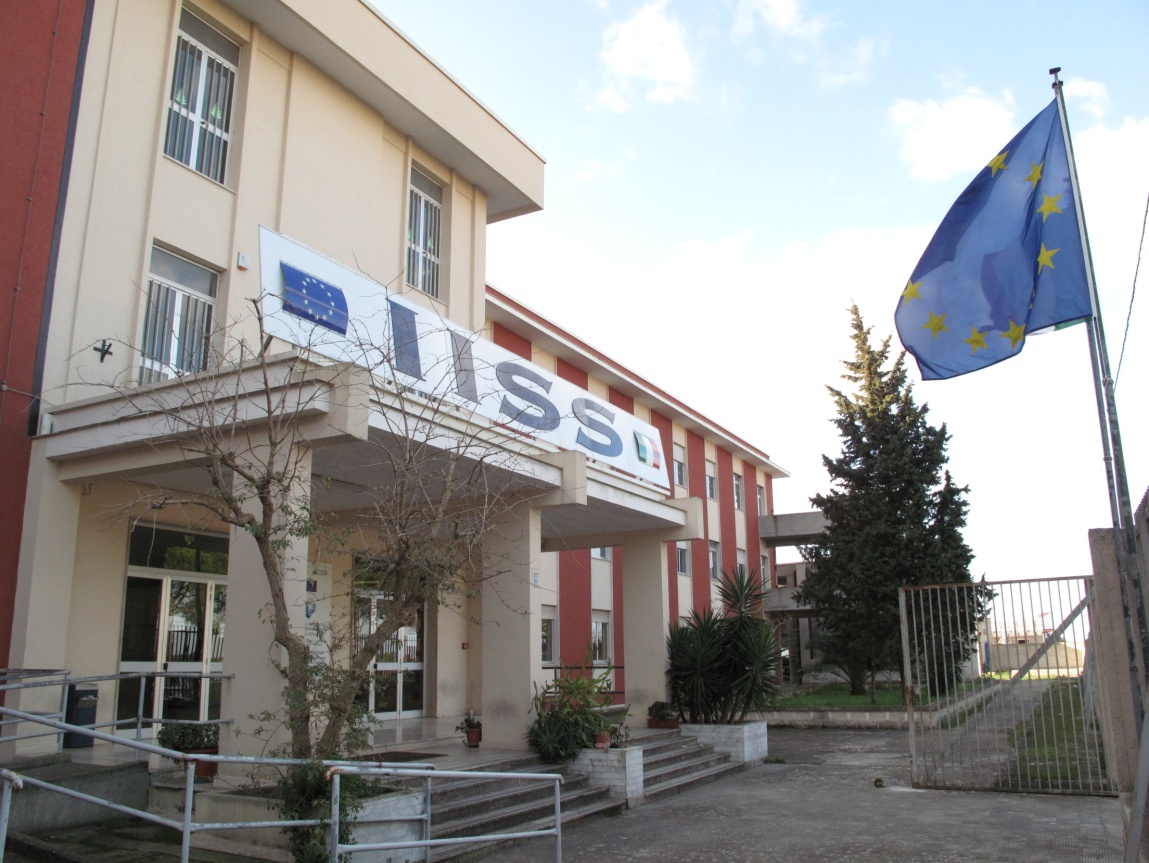 I.I.S.S. Falcone e BorsellinoCorsi serali per Adulti  indirizzo : Socio – Sanitario e Odontotecnico  Manutenzione ed assistenza tecnicaRISORSE DELL’ISTITUTO Risorse materialiSTORIA DELL’ISTITUTOL'istituto I.I.S.S. "Falcone e Borsellino", nasce nel 2011 dall’unione dell’Istituto Professionale per i Servizi Sociali,  Commerciali e Turistici, con sede associata  di Galatone e dell’I.P.S.I.A “G. Martinez” di Galatina, a seguito del piano di razionalizzazione della rete scolastica. Gli Istituti, individualmente, hanno operato sul territorio per oltre cinquant'anni fino a costituire, nel 2011/12, un unico Polo Professionale con la denominazione “Falcone e Borsellino”. I loro percorsi si sono sempre caratterizzati per l’integrazione tra una solida base di istruzione generale e la cultura professionale che ha consentito agli studenti di sviluppare i saperi e le competenze necessari ad assumere ruoli tecnici operativi nei settori produttivi e dei servizi. A partire dall’ a. s. 2014/15, a seguito del nuovo piano di razionalizzazione della rete scolastica, la sede associata di Galatone è stata scorporata dall’Istituto e annessa al “Medi” di Galatone. L’Istituto è intitolato ai due magistrati siciliani Giovanni Falcone e Paolo Borsellino”eroi della legalità”che hanno dedicato la loro vita alla lotta contro la mafia. L’Istituto ha avviato il processo di riordino del curricolo formativo a  partire dalle classi prime dell’a. s.2010/2011 come previsto dalla Riforma della Scuola Secondaria superiore ( D.P.R.15 marzo 2010), ampliando la propria offerta formativa con l’attivazione del corso   “Odontotecnico “ a partire dall’a.s. 2012/13 e del corso di “Operatore grafico” quale opzione dei Servizi commerciali a partire dall’a.s. 2015/16, in aggiunta agli indirizzi esistenti. La scuola, col suo osservatorio sul mercato del lavoro, orienta i suoi indirizzi di studio per fornire opportunità ai suoi studenti, si inserisce nel contesto territoriale valorizzandone le risorse culturali, ambientali e strumentali agendo nella prospettiva del sistema formativo integrato.  Nella progettazione dei percorsi viene data molta rilevanza alle esperienze di raccordo tra scuola e mondo del lavoro. Tali attività permettono di sperimentare una pluralità di soluzioni didattiche per facilitare il collegamento con il territorio e personalizzare l’apprendimento mediante l’inserimento degli studenti in contesti operativi reali.          L’Istituto forma giovani capaci di rispondere alla domanda di specializzazione espressa dal mondo produttivo locale e nazionale  ed offre a coloro che intendono proseguire gli studi universitari un percorso formativo organico e completo che garantisce il successo formativo di ciascuno.  ANALISI DEL CONTESTO TERRITORIALEIl bacino di utenza dell’IISS “ Falcone e Borsellino” è molto ampio e comprende la maggior parte dei Comuni limitrofi: Noha, Aradeo, Carmiano, Collemeto, Collepasso, Copertino, Cutrofiano, Galatone, Neviano, Sogliano Cavour, Soleto, Sternatia,  oltre a Copertino, Magliano, Matino, Leverano, Lecce ed  Erchie, tutti serviti da una rete di trasporti.  Nel territorio in cui opera la scuola,  l'economia è basata prevalentemente sul commercio e sull'agricoltura (soprattutto olio d'oliva, vino e ortofrutta) anche se non mancano attività industriali nel settore delle costruzioni (cementificio, piastrelle, mattoni forati), meccanica e tipografiche. Importanti anche due strutture ricettizie.Sul territorio sono presenti: una biblioteca comunale, un cinema, un teatro, due piscine, più campi di calcetto, un circolo tennis. altre associazioni sportive, centri e luoghi di aggregazione giovanile.RAPPORTI E COLLABORAZIONIL’I.I.S.S. Falcone e Borsellino ha rapporti istituzionali con: - il M.I.U.R. per quanto attiene le linee generali dell’azione educativa; - l'Ufficio Scolastico Provinciale di Lecce, punto di riferimento e di incontro con esperienze didattiche specifiche; - il Centro Territoriale per l’Impiego di Galatina, per iniziative riguardanti l’orientamento, la dispersione scolastica, e progetti legati al territorio; - altre Scuole, mettendo a disposizione la propria struttura logistica e i laboratori di informatica, per iniziative di aggiornamento, convegni.Amministrazioni Locali: - la Regione Puglia, l’Amministrazione Provinciale di Lecce; la Scuola riceve dall’Amministrazione Provinciale e regionale un sostegno costante, il coinvolgimento nei Programmi culturali, l’incoraggiamento a perseguire gli obiettivi propri dell’Istituto. - l’Amministrazione Comunale di Galatina: tra Scuola e Comune vi sono consolidati rapporti di collaborazione,  con l’obiettivo comune di valorizzare nel modo migliore le risorse umane e l’economia del territorio. L’IISS Falcone Borsellino partecipa alle manifestazioni organizzate dai Gruppi di Volontariato del luogo, quali  Pro Loco di Galatina, Associazione Notte blu per l’autismo, Casa Amica.  Collabora  con l’Équipe Socio-Psico-Pedagogica dell’A.S.L. di Galatina, per favorire i processi di integrazione degli alunni in situazione di handicap, sanare situazioni di disagio sociale, prevenire fenomeni di dipendenza, incoraggiare la crescita della persona; Dal punto di vista professionale risulta altrettanto essenziale il raccordo con le realtà economiche e professionali presenti allo scopo di adeguare la formazione professionale alle reali esigenze del territorio. L’Istituto nel corso degli anni ha attivato valide collaborazioni con aziende operanti sul territorio come la Colacem s.p.a. punto di forza della realtà industriale locale ed attiva nella produzione di cemento. L’azienda  sponsorizza ogni anno un concorso letterario cui partecipa l'Istituto. Nei decorsi anni l’istituto, grazie a questo concorso, ha usufruito di donazioni e interventi da parte di suddetta azienda.Altre aziende e studi professionali ospitano gli studenti nei percorsi di alternanza scuola-lavoro quali le Fonderie De Riccardis e l’azienda Scania. ATTO D’INDIRIZZO DEL DIRIGENTE SCOLASTICO PER LA PREDISPOSIZIONE DEL PIANO TRIENNALE DELL’OFFERTA FORMATIVA EX ART.1, COMMA 14, LEGGE N.107/2015.IL DIRIGENTE SCOLASTICOVISTA la legge n. 107 del 13.07.2015 recante la “Riforma del sistema nazionale di istruzione e formazione e delega per il riordino delle disposizioni legislative vigenti”;PRESO ATTO che l’art.1 della predetta legge, ai commi 12-17, prevede che: 1) le istituzioni scolastiche predispongono, entro il mese di ottobre dell'anno scolastico precedente il triennio di riferimento, il piano triennale dell'offerta formativa (d’ora in poi: Piano); 2) il piano deve essere elaborato dal collegio dei docenti sulla base degli indirizzi per le attività della scuola e delle scelte di gestione  e di amministrazione definiti dal dirigente scolastico;3) il piano è approvato dal consiglio d’istituto; 4) esso viene sottoposto alla verifica dell’USR per accertarne la compatibilità con i limiti d’organico assegnato e, all’esito della verifica, trasmesso dal medesimo USR al MIUR; 5) una volta espletate le procedure di cui ai precedenti punti, il  Piano verrà pubblicato nel portale unico dei dati della scuola;TENUTO CONTO delle  proposte e dei pareri formulati dagli enti locali e dalle diverse realtà istituzionali, culturali, sociali ed economiche operanti nel territorio, nonché dagli organismi e dalle associazioni dei genitori e degli studenti;EMANAai sensi dell’art. 3 del DPR 275/99, così come sostituito dall’art. 1 comma 14 della legge 13.7.2015, n. 107, il seguenteATTO D’INDIRIZZOper le attività della scuola e le scelte di gestione e di amministrazioneLe priorità, i traguardi e gli obiettivi individuati dal rapporto di autovalutazione (RAV) Nel definire le attività per il recupero ed il potenziamento del profitto, si terrà conto dei risultati delle rilevazioni INVALSI relative all’a.s 2014/2015 Nella formulazione del Piano, si terrà conto anche delle proposte e dei pareri formulati dagli enti locali e dalle diverse realtà istituzionali, culturali, sociali ed economiche operanti nel territorio, nonché dagli organismi e dalle associazioni dei genitori e degli studenti.Il Piano dovrà fare particolare riferimento ai seguenti commi dell’art.1 della Legge:commi 1-4 - Finalità della legge e compiti delle scuole: Innalzare i livelli di istruzione e le competenze delle studentesse e degli studenti, rispettandone i tempi e gli stili di apprendimento, contrastare le diseguaglianze socio-culturali, prevenire e recuperare l’abbandono e la dispersione scolastica, realizzare una scuola aperta al territorio con il pieno coinvolgimento delle istituzioni e delle realtà locali, quale laboratorio permanente di ricerca, sperimentazione e innovazione didattica, di partecipazione e di educazione alla cittadinanza attiva, garantire il diritto allo studio, le pari opportunità di successo formativo e di istruzione permanente;commi 5-7 e 14 - Fabbisogno di attrezzature e infrastrutture materiali, fabbisogno dell’organico dell’autonomia, potenziamento dell’offerta e obiettivi formativi prioritari): si terrà conto in particolare delle seguenti priorità per dare piena attuazione al processo di realizzazione dell’autonomia e di riorganizzazione dell’intera comunità scolastica, si istituirà l’organico dell’autonomia:                a) valorizzazione e potenziamento delle competenze linguistiche, anche mediante l’utilizzo della metodologia CLIL (Content Language Integrated Learning);                b) potenziamento delle competenze matematico-logiche e scientifiche;                c) potenziamento delle competenze nella pratica e nella cultura musicali, nell’arte e nella storia dell’arte, nel cinema, nelle tecniche e nei media di produzione e di diffusione delle immagini e dei suoni;                d) sviluppo delle competenze di cittadinanza attiva;             e) potenziamento delle conoscenze in materia giuridica ed economico-finanziaria e di educazione all’auto imprenditorialità;             f) sviluppo dei comportamenti responsabili ispirati al rispetto della legalità, dell’ambientale, dei beni paesaggistici, del patrimonio e delle attività culturali;             g) potenziamento delle discipline motorie e sviluppo di comportamenti ispirati a uno stile di vita sano;             h) sviluppo delle competenze digitali;             i) potenziamento delle metodologie laboratoriali e delle attività di laboratorio;             l) prevenzione  e contrasto della dispersione scolastica;            m) valorizzazione della scuola intesa come comunità attiva, aperta al territorio e in grado di aumentare l’interazione con le famiglie e con la comunità locale;            n) apertura pomeridiana della scuola e riduzione del numero di studenti per classe o per articolazioni di gruppi di classi;            o) incremento dell’alternanza scuola-lavoro;            p) valorizzazione dei percorsi formativi individualizzati e coinvolgimento degli studenti;            q) individuazione di percorsi e sistemi formativi funzionali alla premialità e alla valorizzazione delle eccellenze degli studenti;             r) alfabetizzazione e perfezionamento dell’italiano per studenti di cittadinanza non italiana o di lingua non italiana;            s) definizione di un sistema di orientamentoper ciò che concerne attrezzature e infrastrutture materiali occorrerà integrare e potenziare il patrimonio esistente;   per ciò che riguarda i posti di organico, comuni e di sostegno, sarà confermato l’organico esistenze per il triennio di riferimento;  per quanto concerne i posti per il potenziamento dell’offerta formativa il fabbisogno sarà definito in relazione ai progetti ed alle attività contenuti nel Piano, entro un limite massimo di 10 unità: nell’ambito delle scelte di organizzazione, dovranno essere previste le figure dei coordinatori di classe;dovrà essere prevista l’istituzione di dipartimenti per aree disciplinari e la  funzione di coordinatore di dipartimento;dovrà essere costituito il comitato tecnico-scientifico di cui ai DPR 87-88/10;si confermano i posti del personale amministrativo, tecnico e ausiliario dell’organico già presente commi 10 e 12 - Saranno previste iniziative di formazione rivolte agli studenti per promuovere la conoscenza  delle tecniche di primo soccorso, programmazione  delle  attività  formative   rivolte   al personale docente e amministrativo, tecnico e ausiliario e definizione delle risorse occorrenticommi 15-16 - Saranno previste attività di educazione alle pari opportunità, prevenzione della violenza di genere: commi 28-29 e 31-32 - Saranno previsti insegnamenti opzionali, percorsi formativi ed iniziative d’orientamento, valorizzazione del merito scolastico e dei talenti, individuazione di docenti coordinatori, individuazione di modalità di orientamento idonee al superamento delle difficoltà degli alunni straniericommi 33-43  - Saranno potenziate le attività di alternanza scuola-lavoro: commi 56-61 - Piano nazionale scuola digitale, didattica laboratoriale. Ciò al fine di sviluppare e migliorare le competenze digitali degli studenti e del personale tutto:a) potenziamento degli strumenti didattici e laboratorialib) adozione di strumenti organizzativi e tecnologici;c)  formazione dei docenti per l’innovazione didattica e sviluppo della cultura digitale per l’insegnamento, l’apprendimento e la formazione delle competenze lavorative, cognitive e sociali degli studenti;d) formazione dei direttori dei servizi generali e amministrativi, degli assistenti amministrativi e degli assistenti tecnici per l’innovazione digitale nell’amministrazione;e)  potenziamento delle infrastrutture di rete con particolare riferimento alla connettività nelle scuole;  f)  definizione dei criteri e delle finalità per l’adozione di testi didattici in formato digitale e per la produzione e la diffusione di opere e materiali per la didattica anche prodotti autonomamente dall’Istituto scolastico;g)  apertura della scuola al territorio e sviluppo della didattica laboratoriale comma 124 - Formazione in servizio docenti:Adozione di un Piano di Formazione/Aggiornamento dei docenti, basandosi sulle risultanze del RAV dovrà prevedere degli interventi atti a: Migliorare le competenze progettuali dei dipartimenti disciplinari e interdisciplinari Incoraggiare l’impiego di strategie metodologiche differenziate e coinvolgenti e l'uso organizzato della tecnologia nella didattica Favorire la valutazione comune per classi parallele mediante la costruzione di prove comuniProdurre materiali/strumenti da condividere all’interno della scuolaRealizzare iniziative formative per i docenti, in maniera più sistematica e continuativa affinché acquisiscano nuove metodologie didattiche motivanti per gli alunni e adeguate alle nuove esigenze del mondo del lavoroPotenziare le competenze linguistiche in Lingua inglese dei docenti delle discipline tecnico professionali dell’Istituto per la gestione dei percorsi CLIL previsti nei nuovi curriculi delle classi V degli Istituti tecniciDiffondere le tecnologie dell’informazione e della comunicazione fra il personale docente Implementare la piattaforma e-learning d’Istituto Potenziare il sistema di valutazione degli apprendimenti, costruire prove di verifiche e griglie di valutazione delle competenze comuniPadroneggiare l’uso del registro elettronico come pratica quotidiana anche per migliorare la comunicazione con le famiglieTenuto conto del fatto che sul potenziamento dell’organico si può prescindere dall’esatta corrispondenza della classe di concorso di appartenenza dei docenti, si potrà indicare una rosa di classi di concorso cui attingere per ciascun posto richiesto. Inoltre l’organico in questione dovrà servire anche alla copertura delle supplenze brevi evitando di assorbire sui progetti l’intera quota di personale disponibile.Il Piano (PTOF) dovrà essere predisposto a cura della Commissione per il Piano Triennale dell’Offerta Formativa già designata dal D.S. e approvata a suo tempo dal collegio docenti. ANALISI DEI BISOGNIE’ senz’altro necessario ripensare la scuola in questo momento storico alla luce delle caratteristiche specifiche della società attuale. La scuola  deve farsi carico  della responsabilità  di formare i ragazzi e aiutarli ad inserirsi nella società. La scuola deve assumersi questa responsabilità insieme all’altra grande istituzione: la famiglia, che in questo momento risulta sempre più multiforme. Si parla infatti, ormai, di famiglie “al plurale”: famiglie ricomposte, famiglie monogenitoriali, famiglie allargate, monosessuali e così via.  Questo introduce cambiamenti nella vita quotidiana della scuola, arricchendo i curricoli e complessificandone l’organizzazione  (si pensi ai corsi di teatro, di educazione alla salute, alla sessualità ).  Un punto critico riguarda il fatto che la scuola deve preparare, oggi, i ragazzi per una società futura, senza sapere esattamente come essa evolverà. Ciò pone un primo grande dilemma, con ricadute importantissime sulla organizzazione concreta dei curricoli, delle materie da insegnare, di quali competenze sviluppare, delle metodologie innovative da introdurre. Occorre inoltre chiedersi cosa voglia dire, attualmente, aiutare i ragazzi a inserirsi nella società. - Per un verso è necessario che i ragazzi possano arrivare ad essere in grado di rispondere alle richieste del mondo del lavoro e dell’economia. - Per altro verso devono poter trovare un proprio benessere personale e contesti in cui poter esprimere le proprie potenzialità, sensibilità, bisogni, paure, desideri e la propria creatività.  La responsabilità di preparare le nuove generazioni, evidenzia, con forza, la crucialità della formazione degli insegnanti che essere perseguita secondo le indicazioni europee ormai ampiamente accreditate del lifelong learning.  La scuola è chiamata a farsi promotrice di un'educazione di genere che deve essere accresciuta trasversalmente nei diversi campi del sapere e degli ambiti disciplinari.La forte femminilizzazione della scuola non implica di per sé una maggiore consapevolezza delle questioni di genere. La scuola italiana continua a proporsi come un ambiente neutro, che non pone a tema le differenze di genere e proprio per questo non fa altro che replicare concezioni stereotipate dei due sessi.  Una didattica di genere deve essere finalizzata, invece, a potenziare l’empowerment femminile, implementando l’autostima delle studentesse nell’applicarsi ad ambiti sinora considerati come rigorosamente, o impropriamente, maschili. Occorre far anche riferimento alla condizione omosessuale presente tra i giovani e gli adolescenti. Ciò richiede alla scuola, nella mediazione intelligente degli insegnanti, un’attenzione e una sensibilità educativa e comunicativa particolari. La scuola rappresenta oggi un laboratorio privilegiato per la costruzione di una democrazia pluralista e socialmente coesa.  La società italiana è oggi, nei fatti, multiculturale, con la presenza di circa 5 milioni di immigrati La necessità di gestire efficacemente la differenza culturale nella società impone un forte investimento sull’educazione interculturale, come progetto intenzionale di promozione del dialogo e del confronto culturale rivolto a tutti, italiani e stranieri, per costruire le forme di una cittadinanza attiva, consapevole e interculturale.   La prevenzione e il contrasto del bullismo necessitano di azioni, in campo educativo, didattico e organizzativo, che coinvolgano il personale scolastico, gli studenti  e le loro famiglie: intervento educativo teso a contrastare pregiudizi, discriminazioni e pratiche di esclusione nel gruppo-classe.  Alla mission culturale della scuola appartiene anche la destrutturazione dei messaggi discriminatori, contro i rom, i migranti, gli omosessuali; uno stile educativo che eviti i comportamenti, anche inconsapevolmente, discriminatori.  C’è la necessità di insegnanti promotori/sostenitori di una cultura dell’inclusione, fiduciosa della possibilità di “educabilità” e di apprendimento di tutti, mediante una significativa, sistematica e intenzionale riconfigurazione dei contesti. La didattica inclusiva si presenta come la dimensione di base su cui si fondano l’attività formativa e la didattica generale,  L’inclusione reale dell’alunno disabile si gioca  nella collaborazione tra tutti i docenti della scuola e, tra questi, con la famiglia e la rete dei servizi sociali e sanitari del territorio, nella costruzione comune di un progetto formativo che inizi nella scuola, ma vada oltre la scuola, verso la possibile autonomia della persona con disabilitàUna Scuola capace di futuro è una Scuola capace di costruire “saperi”, atteggiamenti, competenze, professionalità spendibili sul mercato del lavoro, in grado di contribuire a migliorare la qualità della vita.  Quattro sono le linee di azione confermate dal Consiglio Europeo: 1) Migliorare l’occupabilità 2) Sviluppare lo spirito imprenditoriale 3) Incoraggiare l’adattabilità delle imprese e dei loro lavoratori 4) Rafforzare le politiche in materia di pari opportunità. Nell’ambito delle strategie complessive che si stanno attuando, il mondo della formazione è chiamato a dare il proprio contributo alla preparazione di giovani con un bagaglio culturale all’altezza delle sfide che la moderna società impone. Gli interventi formativi realizzati nelle Scuole hanno lo scopo di:  agevolare la transizione dei giovani dalla scuola al mondo del lavoro;  sviluppare negli stessi una maggiore capacità di adattamento ai mutamenti tecnologici ed economici;  sviluppare specifiche attitudini alla flessibilità nel rispondere alle trasformazioni e innovazioni della realtà lavorativa;   Sviluppare attitudini all’imprenditorialità ed alla cooperazione.Tutte le fonti interessate, gli annuari ISTAT, le relazioni annuali della Provincia di Lecce, dell’Università di Lecce, della Camera di Commercio di Lecce,  indicano che il flusso turistico del territorio salentino ha avuto negli ultimi anni un costante e decisivo aumento rispetto al resto della Puglia e del Mezzogiorno. Il turismo incentiva lo sviluppo della domanda di beni e servizi a livello locale e quindi spinge alla crescita tutte quelle attività che si caratterizzano per un riferimento al mercato locale.  Le indagini connesse ai consumi dei prodotti artigianali, hanno dimostrato sia l’aumento della produzione che la crescita dell’occupazione in diversi settori economici, con fenomeni anche di nuova imprenditorialità. In questo contesto economico  si inseriscono i curricola dell’I.I.S.S. Falcone Borsellino con prospettive ottimistiche sia per il lavoro in forma autonoma che alle dipendenze. I profili professionali attivati nell’Istituto potranno quindi incidere positivamente sull’economia territoriale. In questo settore i nuovi profili professionali prevedono non solo figure professionali con competenze specialistiche, ma anche figure che sappiano integrare capacità e saperi diversi, in grado di svolgere non solamente una mansione, ma di seguire “processi di sviluppo” nei diversi campi, cercando di superare il gap tra cultura umanistica, scientifico-tecnologica ed economica-aziendale. .OBIETTIVI CON RIFERIMENTO AL RAVCome previsto dalla legge 107/15 che ha introdotto la dotazione organica per il potenziamento finalizzata alla programmazione di interventi mirati al miglioramento dell'offerta formativa, ogni scuola deve individuare delle priorità d'intervento per il raggiungimento degli obiettivi formativi che ovviamente non possono prescindere da quanto formulato nel RAV dell’istituto.Le priorità e i traguardi individuati nel RAV sono:AREA ESITI DEGLI STUDENTI Migliorare i risultati scolastici  in Italiano, Matematica e Lingue Straniere diminuendo il numero degli alunni con giudizio sospesoAmpliare l’offerta formativa incrementando le certificazioni linguistico ed informaticheMigliorare i risultati delle Prove Invalsi i cui risultati sono al di sotto delle medie nazionali e regionali,  riducendo del 50% il gap tra media Nazionale e media di Istituto     A tal fine si cercherà di migliorare la progettazione didattica attraverso l’utilizzo di una      didattica innovativa e laboratoriale;      si promuoveranno  attività metacognitive volte a gestire il    clima              relazionale      della   prova di simulazione di testi INVALSI;      si cercherà di: monitorare i processi didattici ed organizzativi responsabili degli      esiti   formativi degli alunni al fine del primo biennio,  potenziare la motivazione,      sviluppare    l’autostima, rimuovere il disagio  e   l’atteggiamento rinunciatario degli      allievi nei confronti      delle prove INVALSI.     Si ritiene, infatti, che solo il miglioramento della metodologia didattica attraverso  una      progettazione più vicina agli stili di apprendimento degli studenti avrà come conseguenza     il   miglioramento degli esiti.     Si promuoveranno attività al fine di favorire il miglioramento delle competenze linguistiche      ed informatiche e far acquisire le relative certificazioni agli allievi.            AREA DI PROCESSOProgettazione di prove per classi parallele, a cura dei Dipartimenti, tese a sviluppare competenze e abilità secondi le indicazioni INVALSI.Ambienti di apprendimento.A tal fine si promuoveranno iniziative di formazione per i docenti sulle metodologie innovative per far emergere le competenze; si potenzieranno le prove di tipo INVALSI .Sviluppo e valorizzazione delle risorse umane.Si promuoveranno iniziative di formazione per i docenti sulle metodologie innovative e si incrementeranno le certificazioni linguistiche ed informatiche.               RICHIESTE DI POSTI DI ORGANICO POTENZIATO ANNO SCOLASTICO 2015/2016  Per  la  programmazione  di  interventi  mirati  al  miglioramento dell'offerta formativa, vengono individuati in ordine di preferenza i campi di potenziamento per il raggiungimento degli obiettivi formativi prefissati:Potenziamento                laboratorialePotenziamento scientifico.Potenziamento umanisticoPotenziamento Socio Economico e per la LegalitàPotenziamento artistico e musicale.Potenziamento motorio.Potenziamento linguisticoAzioni del PTOF coerenti con il Piano Nazionale Scuola Digitale Il Piano Nazionale Scuola Digitale (PNSD) – adottato con Decreto Ministeriale n. 851 del 27 ottobre 2015 – è una delle linee di azione più ambiziose della legge 107, “Riforma del sistema nazionale di istruzione e formazione e delega per il riordino delle disposizioni legislative vigenti”.Il PNSD prevede tre grandi linee di attività in merito a miglioramento dotazioni hardware, attività didattiche e formazione degli insegnanti. Ciascuna di queste mette in campo finanziamenti importanti, quasi tutti tramite bando di progetti che le scuole devono presentare. Inoltre, con nota 17791 del 19 novembre 2015, è stato disposto che ogni scuola dovrà individuare entro il 10 dicembre un “animatore digitale”, incaricato di promuovere e coordinare le diverse azioni.1. Individuazione e nomina dell’animatore digitaleIn data 10 dicembre 2015 il prof. Greco Luigi è stato nominato Animatore Digitale dell’IISS Falcone Borsellino al fine di organizzare la formazione interna alla scuola sui temi del PNSD, favorire la partecipazione e stimolare il protagonismo degli studenti nell’organizzazione di workshop e altre attività, anche strutturate, sui temi del PNSD, anche aprendo i momenti formativi alle famiglie e altri attori del territorio, per la realizzazione di una cultura digitale condivisa.Il docente individuato, unico titolare nel nostro istituto per la classe di concorso di Informatica, è in possesso di competenze certificate.2. Formazione degli insegnantiIniziative di formazione già programmate riguardano: Registro elettronico INFOSCHOOL-SpaggiariUso della LIMIn seguito verrà fornito un elenco delle iniziative di formazione per i docenti,  consultabile presso il portale della scuola, anche su suggerimento dell’animatore digitale. 3. Azioni promosse o che si conta di promuovere per migliorare le dotazioni hardware della   scuola Fondi Strutturali Europei – Programma Operativo Nazionale “Per la scuola – Competenze e ambienti per l’apprendimento” 2014-2020. Avviso pubblico rivolto alle Istituzioni scolastiche statali per la realizzazione, l’ampliamento o l’adeguamento delle infrastrutture di rete LAN/WLAN. Asse II Infrastrutture per l’istruzione – Fondo Europeo di Sviluppo Regionale (FESR) – Obiettivo specifico – 10.8 – “Diffusione della società della conoscenza nel mondo della scuola e della formazione e adozione di approcci didattici innovativi” – Azione 10.8.1 Interventi infrastrutturali per l’innovazione tecnologica, laboratori di settore e per l’apprendimento delle competenze chiave. Il progetto presentato dalla scuola è stato giudicato ammissibile in data 23.12.2015Partecipazione avviso pubblico rivolto alle istituzioni scolastiche statali per la realizzazione di ambienti digitali. Asse II Infrastrutture per l’istruzione – Fondo Europeo di Sviluppo Regionale (FESR). Obiettivo specifico 10.8 “Diffusione della società della conoscenza nel mondo della scuola e della formazione e adozione di approcci didattici innovativi”  10.8.1  Interventi Infrastutturali per l’innovazione tecnologica, laboratori professionalizzanti e per l’apprendimento delle competenze chiave. Richiesta laboratori mobili (laboiratorio di robotica) e postazione di segreteria.L’Istituto necessita di strumentazioni e attrezzature specifiche per alcuni indirizzi di studio e di dispositivi che facilitino l’innovazione della didatticaLIM in tutte le classi.Strumenti compensativi per DSASoftware specifico per gli indirizzi di studio. In particolare, per l’indirizzo economico, un software di gestione aziendale declinato nelle varie specificità.Arredo scolastico che favorisca una didattica diversa da quella della lezione frontalePredisposizione di area di lavoro per le discipline del Dipartimento di Grafica e Comunicazione.4. Contenuti o attività correlate al PNSD nel curricolo degli studiSi prevedono lezioni on line, blog, in cui ogni docente può pubblicare materiali, lezioni e test on line a proprio nome, a beneficio degli studenti  delle proprie classi, tramite password dedicata e comunicata dal docente stesso agli studenti. Tutto questo anche per agevolare gli allievi assenti per particolari motivi.Social network:  la scuola è intestataria di pagina ufficiale Facebook  dove vengono pubblicate iniziative promosse dall’IstitutoWhatsApp Si ritiene di poter avviare la sperimentazione dell’uso didattico di questo canale con gli studenti di alcune classi per condividere materiali didattici, appunti  e scambiare opinioni.ECDL OFFERTA FORMATIVAPIANO DELLE ATTIVITA’Il piano delle attività prevede un progetto unitario ed integrato, elaborato in coerenza con il PTOF, nel rispetto delle reali esigenze dell’utenza e del territorio per una proposta formativa organica, sistematica e attenta alle peculiarità di ogni indirizzo di studio.Il Piano si articola in:CurricoloOrganizzazione della didatticaProfiliAttività integrative e/o aggiuntive facoltative di ampliamento dell’offerta formativaIniziative di orientamento scolastico e professionale Iniziative di sostegno e integrazioneIniziative di formazioneSono strumentali al PTOF le seguenti aree:Area FSE Competenze per lo sviluppoArea FESR Ambienti per l’apprendimento finalizzato al raggiungimento degli obiettiviFormativi programmati.IL CURRICOLOIl curricolo descrive il percorso formativo che lo studente compie, nel quale si intrecciano e si fondano i processi cognitivi e relazionali.Esso è il risultato dell’integrazione delle esigenze che la scuola ha saputo far emergere nel dialogo con la realtà di appartenenza e le richieste che la comunità nazionale esprime.La nostra scuola ha inteso costruire un curricolo finalizzato allo sviluppo delle competenze legate alla specificità delle discipline.  La progettazione, l’organizzazione e la gestione dell’attività didattica spetta ai docenti che, nei Dipartimenti per assi culturali, definiscono le conoscenze e le competenze da raggiungere al termine di ogni anno scolastico, i criteri di valutazione per accertare il livello delle stesse, i criteri di scelta dei libri di testo.ORGANIZZAZIONE DELLA DIDATTICAORARIO DELLE LEZIONIORARIO DI INGRESSO E DI USCITAARTICOLAZIONE DELLE ORE DI LEZIONECorso serale ORARIO DI INGRESSO E DI USCITASUDDIVISIONE QUADRIMESTRALE DELL’ANNO SCOLASTICOLa suddivisione quadrimestrale con valutazioni intermedie infraquadrimestrali permette verifiche disciplinari organicamente distribuite nell’arco dell’anno scolastico predisposte dai Consigli di classe.CONVOCAZIONE PERIODICA CONSIGLI DI CLASSEAttività di Programmazione e di valutazione degli alunni. CONVOCAZIONE PERIODICA DIPARTIMENTI DISCIPLINARISi costituiscono per  aree disciplinari con un coordinatoreEffettuano la programmazione del percorso didattico con la curvatura delle discipline dell’area comune in funzione di quelle di indirizzo per la definizione della figura professionale in uscita del quinto annoCurano la programmazione annuale didattica;Individuano i moduli pluridisciplinari,  le attività e progetti integrativi;Coordinano l'adozione / conferma dei libri di testo.RAPPORTI SCUOLA FAMIGLIANell’ambito dei rapporti scuola- famiglia sono previsti:Due incontri scuola - famiglia (Dicembre, Aprile) Incontri con i coordinatori della classeRicevimento dei genitori  da parte dei docenti con una ora a disposizione settimanale Consigli di classe apertiConvocazione scritta o telefonica per motivazioni urgentiComunicazione scritta o telefonica alle famiglie riguardante le assenze dei propri figli..Attività alternative all’insegnamento della Religione Cattolica                             PROFILISERVIZI SOCIO-SANITARIL’indirizzo “Servizi Socio-sanitari” ha lo scopo di far acquisire allo studente, a conclusione del percorso quinquennale, le competenze necessarie per organizzare ed attuare interventi adeguati alle esigenze socio-sanitarie di persone e comunità, per  la promozione della salute e del benessere bio-psico-sociale.L’identità dell’indirizzo è  caratterizza da una visione integrata dei servizi sociali e sanitari relativi ad attività di servizio per l’inclusione sociale e per il benessere  di persone  e comunità, nelle aree che riguardano soprattutto la mediazione familiare, l’immigrazione, le fasce sociali più deboli,le attività di animazione socio-educative e culturali e tutto il settore legato al benessere.Quadro orarioATTIVITÀ E INSEGNAMENTI DELL’AREA GENERALE COMUNI AGLI INDIRIZZI DEI SETTORI: “SERVIZI”  e  “INDUSTRIA  E ARTIGIANATO”B2 – indirizzo “Servizi socio-sanitari”ATTIVITÀ E INSEGNAMENTI OBBLIGATORI NELL’AREA DI INDIRIZZOCOMPETENZE IN USCITA  utilizzare  metodologie e strumenti operativi per collaborare a rilevare i bisogni socio-sanitari del territorio e concorrere a predisporre ed attuare progetti individuali, di gruppo  e di comunitàgestire azioni di informazione e di orientamento dell’utente per facilitare l’accessibilità e la fruizione autonoma  dei servizi pubblici e privati  presenti  sul territoriocollaborare nella gestione  di progetti e attività  dell’impresa sociale ed utilizzare  strumenti idonei per promuovere reti territoriali formali  ed informaliutilizzare  le principali tecniche  di animazione  sociale, ludica e culturalerealizzare azioni, in collaborazione con altre figure professionali, a sostegno e a tutela della persona con disabilità e della sua famiglia,  per favorire  l’integrazione e migliorare la qualità della vitafacilitare la comunicazione tra persone e gruppi,  anche di culture  e contesti diversi,  attraverso linguaggi e sistemi  di relazione adeguatiraccogliere, archiviare e trasmettere dati relativi  alle attività  professionali svolte ai fini del monitoraggio e della valutazione degli interventi e dei servizianalizzare il valore, i limiti  e i rischi  delle varie soluzioni tecniche  per la vita sociale e culturale con particolare attenzione  alla sicurezza nei luoghi  di vita e di lavoro, alla tutela della persona, dell’ambiente e del territorioObiettivi GeneraliRiconoscere nell'evoluzione dei processi dei servizi, le componenti culturali, sociali, economiche e tecnologiche che li caratterizzano, in riferimento ai diversi contesti, locali e globali; cogliere criticamente i mutamenti culturali, sociali, economici e tecnologici che influiscono sull'evoluzione dei bisogni e sull'innovazione dei processi di servizio; sviluppare ed esprimere le proprie qualità di relazione, comunicazione, ascolto, cooperazione e senso di responsabilità nell'esercizio del proprio ruolo;comunicare in lingua straniera e utilizzare i linguaggi settoriali per  interagire in diversi ambiti e contesti di studio e di lavoro;partecipare alla rilevazione dei bisogni socio-sanitari del territorio attraverso l’interazione con soggetti istituzionali e professionali;rapportarsi ai competenti Enti pubblici e privati anche per orientare l’utenza verso idonee strutture; intervenire nella gestione dell’impresa sociosanitaria e nella promozione di reti di servizio per      attività di assistenza e di animazione sociale;applicare la normativa vigente relativa alla privacy e alla sicurezza sociale e sanitaria;organizzare interventi a sostegno dell’inclusione sociale di persone, comunità e fasce deboli;interagire con gli utenti del servizio e predisporre piani individualizzati di intervento;individuare soluzioni corrette ai problemi organizzativi, psicologici e igienico-sanitari della vita quotidiana;utilizzare metodi e strumenti di valutazione e monitoraggio della qualità del servizio erogato nell’ottica del miglioramento e della valorizzazione delle risorse.SERVIZI SOCIO-SANITARI articolazione “arti ausiliarie delle professioni sanitarie, ODONTOTECNICOL’indirizzo di studi fornisce le competenze necessarie per predisporre nel laboratorio odontotecnico, nel rispetto della normativa vigente, apparecchi di protesi dentaria, su modelli forniti da professionisti sanitari abilitati.Quadro orarioATTIVITÀ E INSEGNAMENTI DELL’AREA GENERALE COMUNI AGLI INDIRIZZI DEI SETTORI:“SERVIZI”  e  “INDUSTRIA  E ARTIGIANATO”ATTIVITÀ E INSEGNAMENTI OBBLIGATORI NELL’AREA DI INDIRIZZO COMPETENZA IN USCITA applicare  le conoscenze  di anatomia dell’apparato boccale, di biomeccanica, di fisica e di chimica  per la realizzazione di un manufatto protesico;applicare  la normativa del settore con riferimento alle norme di igiene e sicurezza del lavoro e di prevenzione degli infortuni;interagire con lo specialista odontoiatraaggiornare le competenze  relativamente alle innovazioni scientifiche e tecnologiche nel rispetto della vigente normativa.Obiettivi GeneraliRiconoscere nell'evoluzione dei processi dei servizi, le componenti culturali, sociali, economiche e tecnologiche che li caratterizzano, in riferimento ai diversi contesti, locali e globali; cogliere criticamente i mutamenti culturali, sociali, economici e tecnologici che influiscono sull'evoluzione dei bisogni e sull'innovazione dei processi di servizio; sviluppare ed esprimere le proprie qualità di relazione, comunicazione, ascolto, cooperazione e senso di responsabilità nell'esercizio del proprio ruolo;comunicare in lingua inglese e utilizzare i linguaggi settoriali della lingua per interagire in diversi ambiti e contesti di studio e di lavoro;applicare tecniche di ricostruzione impiegando in modo adeguato materiali e leghe per rendere il   lavoro funzionale, apprezzabile esteticamente e duraturo nel tempo;osservare le norme giuridiche, sanitarie e commerciali che regolano l’esercizio della professione;dimostrare buona manualità e doti relazionali per interagire positivamente con i clienti;aggiornare costantemente gli strumenti di ausilio al proprio lavoro, nel rispetto delle norme giuridiche e sanitarie che regolano il settore.SERVIZI COMMERCIALI L’indirizzo “Servizi Commerciali“ permette di far acquisire allo studente, a conclusione del percorso quinquennale, le competenze professionali che gli consentono di supportare operativamente le aziende del settore sia nella gestione dei processi amministrativi e commerciali, sia nell’attività di promozione delle vendite. In tali competenze rientrano anche quelle riguardanti la promozione dell’immagine aziendale attraverso l’utilizzo delle diverse tipologie di strumenti di comunicazione, compresi quelli grafici e pubblicitari. Lo studente si orienta nell’ambito socio economico del proprio territorio e nella rete di interconnessioni che collega fenomeni e soggetti della propria regione con contesti nazionali ed internazionali.Quadro orarioATTIVITÀ E INSEGNAMENTI DELL’AREA GENERALE COMUNI AGLI INDIRIZZI DEI SETTORI: “SERVIZI”  e  “INDUSTRIA  E ARTIGIANATO”B4 - indirizzo “Servizi commerciali”ATTIVITÀ E INSEGNAMENTI OBBLIGATORI NELL’AREA DI INDIRIZZO COMPETENZE IN USCITA individuare le tendenze dei mercati locali, nazionali  e internazionaliinteragire nel sistema azienda e riconoscere i diversi  modelli  di strutture organizzative aziendalisvolgere  attività  connesse  all’attuazione delle  rilevazioni aziendali  con  l’utilizzo di strumenti tecnologici e software  applicativi di settorecontribuire alla  realizzazione  dell’amministrazione delle  risorse  umane  con  riferimento alla  gestione  delle paghe, al trattamento di fine rapporto ed ai connessi adempimenti previsti dalla normativa vigenteinteragire nell’area  della  logistica e della  gestione  del  magazzino  con  particolare attenzione  alla  relativa contabilitàinteragire  nell’area   della   gestione    commerciale   per   le   attività    relative   al   mercato   e   finalizzate    al raggiungimento della customer satisfactionpartecipare ad attività  dell’area marketing ed alla realizzazione di prodotti pubblicitarirealizzare attività  tipiche  del settore turistico e funzionali all’organizzazione di servizi per la valorizzazione del territorio e per la promozione di eventiapplicare  gli strumenti ei sistemi  aziendali di  controllo di qualità e analizzare i risultatiinteragire col sistema informativo aziendale anche attraverso l’uso di strumenti informatici e telematiciObiettivi Generali Riconoscere nell'evoluzione dei processi dei servizi, le componenti culturali, sociali, economiche e tecnologiche che li caratterizzano, in riferimento ai diversi contesti, locali e globali; cogliere criticamente i mutamenti culturali, sociali, economici e tecnologici che influiscono sull'evoluzione dei bisogni e sull'innovazione dei processi di servizio; sviluppare ed esprimere le proprie qualità di relazione, comunicazione, ascolto, cooperazione e senso di responsabilità nell'esercizio del proprio ruolo            ricercare ed elaborare dati concernenti mercati nazionali e internazionali;comunicare in lingua straniera  e utilizzare i linguaggi settoriali delle lingue  per interagire in diversi ambiti e contesti di studio e di lavoro;contribuire alla realizzazione della gestione commerciale e degli adempimenti amministrativi ad   essa connessi;contribuire alla realizzazione della gestione dell’area amministrativo–contabile;contribuire alla realizzazione di attività nell’area marketing;collaborare alla gestione degli adempimenti di natura civilistica e fiscale;utilizzare strumenti informatici e programmi applicativi di settore;organizzare eventi promozionali;utilizzare tecniche di relazione e comunicazione commerciale, secondo le esigenze del territorio e delle corrispondenti declinazioni;comunicare in due lingue straniere con una corretta utilizzazione della terminologia di settore;collaborare alla gestione del sistema informativo aziendale.SERVIZI COMMERCIALI opzione TECNICO GRAFICO PUBBLICITARIOL’indirizzo Grafico Pubblicitario è attuale   ed attraente e consente   di acquisire competenze  sia  in  campo  creativo  che  tecnologico,  spendibili sia nei percorsi universitari ed accademici sia per l’accesso alle professioni tecniche.PROFILO PROFESSIONALEIl  Tecnico  della  Grafica  Pubblicitaria possiede  una  formazione  completa, valorizzata dall’apprendimento in  chiave  creativa, da conoscenze tecnico-scientifiche da competenze comunicative funzionali (lingua italiana e due lingue straniere)  e dall’utilizzo  dei  linguaggi multimediali,  grafico-pittorici  ed  audiovisivi che lo rendono autonomo  nell’affrontare processi produttivi e costruttivo nella soluzione di problemi.Può ricoprire una pluralità di ruoli  nel campo grafico e pubblicitario:offrire servizi di pubblicità e promozione in aziende industriali ed artigianali;realizzare prodotti coerenti con le strategie di marketing e di pianificazione;governare processi e organizzare risorse in aziende con marketing avanzato;utilizzare le ICT;              comunicazione attraverso moderni softwareproseguire gli studi con l’accesso a qualsiasi facoltà universitaria.COMPETENZE IN USCITAIl Tecnico della Grafica Pubblicitaria è in grado di:           Individuare le tendenze del mercato grafico pubblicitario;Interagire	nel	sistema  azienda	in	base  alle	competenze  richieste  dalla comunicazione e dall’editing;Utilizzare strumenti tecnologici e software applicativi;Contribuire  ai  servizi  di  amministrazione  e  gestione  aziendale  previsti  dalla normativa vigente;Interagire nell’area della logistica e della gestione del magazzino;Interagire nell’area della gestione commerciale per le attività relative al mercato e finalizzate al raggiungimento della customer satisfaction;Partecipare	ad  attività  dell’area	marketing	ed	alla	realizzazione	di prodotti pubblicitari;Realizzare  attività  funzionali  all’organizzazione di  servizi per la valorizzazione del territorio e per la promozione di eventi;Applicare gli strumenti dei sistemi aziendali di  controllo di qualità  e analizzarne i risultati;Interagire col sistema informativo aziendale.Il Tecnico Grafico Pubblicitario può proseguire gli studi con l’accesso a qualsiasi facoltà universitaria.SBOCCHI PROFESSIONALIIl Tecnico Grafico Pubblicitario può assumere mansioni presso:Aziende industriali e artigianali di pubblicitàAziende con reparto marketingAttività in proprio/Free lanceCase EditriciMANUTENZIONE E ASSISTENZA TECNICAL’indirizzo di studi fornisce le competenze necessarie per gestire, organizzare ed effettuare interventi di installazione e manutenzione ordinaria, di diagnostica, riparazione e collaudo relativamente a piccoli sistemi, impianti ed apparati tecnici, anche marittimi. Le competenze tecnico-professionali sono riferite alle filiere dei settori produttivi generali (elettronica, elettrotecnica, meccanica, termomeccanica) e specificatamente sviluppate in relazione alle esigenze espresse dal territorio.ATTIVITÀ E INSEGNAMENTI DELL’AREA GENERALE COMUNI AGLI INDIRIZZI DEI SETTORI:“SERVIZI”  e  “INDUSTRIA  E ARTIGIANATO”C2 - indirizzo “Manutenzione e assistenza tecnica”ATTIVITÀ E INSEGNAMENTI OBBLIGATORI NELL’AREA DI INDIRIZZO COMPETENZE IN USCITAutilizzare,  attraverso la conoscenza  e l’applicazione della normativa sulla sicurezza, strumenti e tecnologie specifiche;comprendere, interpretare e analizzare schemi di impianti;utilizzare  la documentazione tecnica prevista  dalla normativa per garantire  la corretta  funzionalità di apparecchiature, impianti e sistemi  tecnici  per i quali cura la manutenzione;individuare i componenti che costituiscono il sistema e i vari materiali  impiegati, allo scopo di intervenire nel montaggio, nella sostituzione dei componenti e delle parti, nel rispetto delle modalità  e delle procedure stabilite;utilizzare  correttamente strumenti di misura, controllo e diagnosi, eseguire le regolazioni dei sistemi  e degli impianti;analizzare il valore, i limiti  e i rischi  delle varie soluzioni tecniche  per la vita sociale e culturale con particolare attenzione  alla sicurezza nei luoghi  di vita e di lavoro, alla tutela della persona, dell’ambiente e del territorio.Obiettivi Generali Riconoscere nell'evoluzione dei processi dei servizi, le componenti culturali, sociali, economiche e tecnologiche che li caratterizzano, in riferimento ai diversi contesti, locali e globali; cogliere i mutamenti culturali, sociali, economici e tecnologici che influiscono sull'evoluzione dei bisogni e sull'innovazione dei processi di servizio; sviluppare ed esprimere le proprie qualità di relazione, comunicazione, ascolto, cooperazione e senso di responsabilità nell'esercizio del proprio ruolo;comunicare in lingua inglese e utilizzare i linguaggi settoriali della lingua  per interagire in diversi ambiti e contesti di studio e di lavoro;controllare e ripristinare, durante il ciclo di vita degli apparati e degli impianti, la conformità del loro funzionamento;alle specifiche tecniche, alle normative sulla sicurezza degli utenti e sulla salvaguardia dell’ambiente;osservare i principi di ergonomia, igiene e sicurezza che presiedono alla realizzazione degli interventi;organizzare e intervenire nelle attività per lo smaltimento di scorie e sostanze residue, relative al funzionamento delle macchine, e per la dismissione dei dispositivi;utilizzare le competenze multidisciplinari di ambito tecnologico, economico e organizzativo presenti nei processi lavorativi e nei servizi che lo coinvolgono;gestire funzionalmente le scorte di magazzino e i procedimenti per l’approvvigionamento;reperire e interpretare documentazione tecnica;assistere gli utenti e fornire le informazioni utili al corretto uso e funzionamento dei dispositivi;agire nel suo campo di intervento nel rispetto delle specifiche normative ed assumersi autonome responsabilità;segnalare le disfunzioni non direttamente correlate alle sue competenze tecniche;operare nella gestione dei sevizi, anche valutando i costi e l’economicità degli interventi.  L’Istituto  organizza passaggi interni che consentono agli alunni di cambiare percorso  di studio  e passaggi esterni  per gli studenti provenienti da altre scuole.QUADRO ORARIO SERALEATTIVITÀ E INSEGNAMENTI DELL’AREA GENERALE COMUNI AGLI INDIRIZZI DEI SETTORI: “SERVIZI” e “INDUSTRIA E ARTIGIANATO”CORSI SERALI - PERCORSI DI ISTRUZIONE DI SECONDO LIVELLOQuadro orarioGli istituti professionali del settore servizi possono prevedere, nel piano dell’offerta formativa, attività e insegnamenti facoltativi di altre lingue straniere nei limiti del contingente di organico loro assegnato ovvero con l’utilizzo di risorse comunque disponibili per il potenziamento dell’offerta formativa.B2 – indirizzo “Servizi socio-sanitari”ATTIVITÀ E INSEGNAMENTI OBBLIGATORI NELL’AREA DI INDIRIZZO CORSI SERALI - PERCORSI DI ISTRUZIONE DI SECONDO LIVELLOQuadro orarioL’attività didattica di laboratorio caratterizza l’area di indirizzo dei percorsi degli istituti professionali; le ore indicate con asterisco sono riferite alle attività di laboratorio che prevedono la compresenza degli insegnanti tecnico-pratici.Le istituzioni scolastiche, nell’ambito della loro autonomia didattica e organizzativa, programmano le ore di compresenza nell’ambito del primo biennio e del complessivo triennio sulla base del relativo monte-ore.** insegnamento affidato al docente tecnico-pratico.N.B. È previsto l’insegnamento, in lingua straniera, di una disciplina non linguistica (CLIL) compresa nell’area delle attività e degli insegnamenti obbligatori per tutti gli studenti o nell’area degli insegnamenti attivabili dalle istituzioni scolastiche nei limiti del contingente di organico ad esse annualmente assegnato.B2 – indirizzo “Servizi socio-sanitari”Articolazione “Arti ausiliarie delle professioni sanitarie, Odontotecnico” ATTIVITÀ E INSEGNAMENTI OBBLIGATORI NELL’AREA DI INDIRIZZOCORSI SERALI - PERCORSI DI ISTRUZIONE DI SECONDO LIVELLOQuadro orario*L’attività didattica di laboratorio caratterizza l’area di indirizzo dei percorsi degli istituti professionali; le ore indicate        con asterisco sono riferite alle attività di laboratorio che prevedono la compresenza degli insegnanti tecnico-pratici.        Le istituzioni scolastiche, nell’ambito della loro autonomia didattica e organizzativa, programmano le ore di        compresenza nell’ambito del primo biennio e del complessivo triennio sulla base del relativo monte-ore.** insegnamento affidato al docente tecnico-pratico.N.B. È previsto l’insegnamento, in lingua straniera, di una disciplina non linguistica (CLIL) compresa nell’area delleattività e degli insegnamenti obbligatori per tutti gli studenti o nell’area degli insegnamenti attivabili dalle istituzioni scolastiche nei limiti del contingente di organico ad esse annualmente assegnato.C2 - indirizzo “Manutenzione e assistenza tecnica”CORSI SERALI - PERCORSI DI ISTRUZIONE DI SECONDO LIVELLOQuadro orarioATTIVITÀ E INSEGNAMENTI OBBLIGATORI NELL’AREA DI INDIRIZZO* L’attività didattica di laboratorio caratterizza l’area di indirizzo dei percorsi degli istituti professionali; le ore indicate con asterisco sono riferite alle attività di laboratorio che prevedono la compresenza degli insegnanti tecnico-pratici.Le istituzioni scolastiche, nell’ambito della loro autonomia didattica e organizzativa, programmano le ore di compresenza nell’ambito del primo biennio e del complessivo triennio sulla base del relativo monte-ore.** insegnamento affidato al docente tecnico-pratico.N.B. È previsto l’insegnamento, in lingua straniera, di una disciplina non linguistica (CLIL) compresa nell’area delle attività e degli insegnamenti obbligatori per tutti gli studenti o nell’area degli insegnamenti attivabili dalle istituzioniscolastiche nei limiti del contingente di organico ad esse annualmente assegnato.. I BIENNIOObiettivi educativi generaliFormazione e sviluppo di una coscienza civile;• Valorizzare la propria identità culturale, sociale, sessuale come premessa per accettare il “diverso da se”e confrontarsi con esso;• Promozione di una cultura e mentalità capaci di favorire il rispetto e la tutela dell’ambiente e del patrimonio storico- artistico,• Cogliere il valore della legalità, il senso di democrazia e della responsabilità sul piano etico, sociale, storico;• Acquisizione /potenziamento di un metodo di studio consono alle caratteristiche del singolo e delle specificità disciplinari;• Sviluppo delle capacità di porsi in relazione• Acquisizione del senso del dovere e di quello della responsabilità delle proprie azioni;•  Comprendere i problemi della pacifica convivenza tra i popoli, della solidarietà e del rispetto reciproco  OBIETTIVI COGNITIVI TRASVERSALIConoscere ed assimilare razionalmente i contenuti delle singole discipline;migliorare e/o perfezionare il metodo di lavoro;saper esporre ed applicare le proprie conoscenze utilizzando i linguaggi specifici delle singole discipline;potenziare  le capacità di comprensione, rielaborazione e  produzione di testi;sviluppare le capacità logiche nei processi di astrazione e di formazione dei concetti;potenziare l’autonomia decisionale e il senso critico;conseguire una formazione globale superando la divisione delle singole discipline in una prospettiva di integrazione complessiva;promuovere la capacità di affrontare e risolvere i problemi inerenti alla vita contemporanea;sviluppare le capacità di comprendere le richieste e le esigenze che provengono dal mondo esterno;Finalità, obiettivi , contenuti , metodi, mezzi e modalità di verifica e valutazione riferiti alle  discipline sono riportati nelle programmazioni  di Dipartimento.AMPLIAMENTO DELL’OFFERTA FORMATIVAIl curricolo, oltre l’attività didattica prevista dalle disposizioni ministeriali è integrato da interventi educativi che completano ed arricchiscono l’offerta formativa, permettendo ai nostri alunni esperienze di confronto e di apertura verso il territorio locale e  in   particolare: SCHEDA PROGETTO DEL PIANO TRIENNALE DELL’OFFERTA FORMATIVA (PTOF)Denominazione progetto        “Educazione alla legalità”,	       Il Progetto,  si articola in quattro Sezioni :            Sezione 1: “il mio amico Commissario “ ; Sezione 2:” No al bullismo”;           Sezione3: ”L’Omofobia”;        Sezione 4:”Di Te mi Fido” Sezione 5:” Cav Malala”Destinatari           Il Progetto si rivolge prioritariamente agli alunni  delle classi prime e seconde dell’Istituto con priorità per quelli        che presentano situazioni di disagio.   tot. di 9 classi (dati anno scolastico attuale: 2015-2016)  1.3 Campo di potenziamento        Socio economico e per la legalità       Obiettivi-Finalità-Metodologie       Durata  triennale:   2016-2019        Modalità organizzative        Il Progetto prevede attività in orario curricolare ed extra-curricolare articolate in:        Sezione 1: “ Il mio amico commissario”:  incontri annuali con funzionari del Commissariato locale         per    interventi di prevenzione (fumo, droga, incidenti stradali)         Sezione 2:  “No al bullismo”:   incontri,  aperti alle famiglie, con esperti, avvocato e psicologo/medico        per informazione e prevenzione del fenomeno;        Sezione 3: “ L’Omofobia”  giornata di lavoro in collaborazione con Commissione Pari Opportunità         di    Galatina, associazione ARCIGAY ed AGEDO;        Sezione 4: “ Di te mi Fido”  :  Percorso formativo, sviluppato in più incontri per anno, atto a mettere         a conoscenza gli studenti della realtà ENCI e delle possibilità lavorative ad essa connesse; renderli        consapevoli del rispetto verso gli animali e prevenirne l’abbandono.         Sezione 5: “ C.A.V. Malala”  incontri con referenti del Centro Antiviolenza dell’ambito territoriale sociale        di Galatina         Finalità generale del Progetto        Il presente Progetto è conforme alla linea culturale dell’Istituto che mira alla promozione della         cultura della legalità democratica, delle pari opportunità, della cittadinanza attiva, del progresso          sociale, del riconoscimento del reato, del rispetto delle regole e della convivenza civile.          Il progetto mira a realizzare “la cura delle persone  in tutte le sue componenti” puntando l’attenzione           sulla persona- alunno con maggiori difficoltà nel processo di costruzione e di realizzazione di se stesse          agevolando il processo di inclusione.        Obiettivi  del Progetto triennale         Educare alla convivenza democratica ed alla legalità;         Porre la scuola in stretta collaborazione sinergica    con le Istituzioni del territorio;         Promuovere le pari opportunità;         Promuovere la cultura della solidarietà e del rispetto sociale;         Favorire la formazione di una coscienza morale e civile;         Accrescere la conoscenza di se attraverso il confronto con l’altro e l’importanza delle regole.         Obiettivi            misurabili      Inizio triennio Indicatori inizialin. allievi con segnalazioni per particolari comportamenti da parte del C.d.C.  anno scolastico 2015/2016  n. allievi con voto di condotta inferiore a sei   negli scrutini intermedi.         Indicatori fine triennioConfronto tra dati numerici inizio triennio e dati fine triennio: % di riduzione del numero di allievi con segnalazioni.Confronto dati numerici inizio triennio e dati fine triennio: % di riduzione del numero di allievi con voto di condotta  inferiore a 6.        Metodologie:          Clima della classe: attenzione ai bisogni di ciascun alunno e valorizzazione delle capacità e        Potenzialità di ciascuno con particolare cura degli alunni coinvolti nell’iniziativa        Strategie   didattiche:   metodologie   dinamiche   di   apprendimento,   approccio   interdisciplinare         ai problemi; utilizzo di lavori di gruppo, apprendimento cooperativo, tutoraggio ,mediatori didattici          attrezzature e ausili informatici        Apprendimento-insegnamento: partecipazione attiva e motivata dell’alunno al processo di         costruzione del  proprio  sapere  e  percorso di  apprendimento attraverso strategie di “approccio          al sapere”  nel rispetto dei ritmi, tempi e stili di apprendimento di ciascun alunnoDurata           Durata: triennale anni scolastici 2016-2019           Periodo di svolgimento per ogni annualità: anno scolastico- attivazione dei Laboratori a partire          dal mese ottobre con conclusione a fine maggio.     Risorse umane           Docenti curricolari per tutte le fasi .          Personale ATA           n. 1 collaboratore scolastico per le attività extra-curricolari .valutazione dei risultati          La valutazione complessiva dei risultati al termine del percorso triennale sono riferiti agli           indicatori  già  esplicitati.           Il monitoraggio delle attività in itinere potrà avvenire attraverso diari di bordo, griglie di osservazione           e   mediante la documentazione dei percorsi attuati e dei prodotti realizzati.          La valutazione finale al termine di ogni annualità potrà determinare una riformulazione o          differente taratura del percorso proposto.SCHEDA PROGETTO DEL PIANO TRIENNALE DELL’OFFERTA FORMATIVA (PTOF)1.1Denominazione progetto        “Educazione alla salute”,	         Il Progetto,  si articola in quattro  Sezioni :         Sezione 1: “il Consultorio “;  Sezione 2: ” FIDAS”;  Sezione 3: ”Gruppo Sportivo”; Sezione 4: ”Primo         Soccorso”Destinatari       “ Il Consultorio” si rivolge agli alunni delle classi terze, quarte e quinte;” Fidas” agli alunni delle          classi quinte; “Gruppo Sportivo” e “Primo Soccorso” a tutti gli alunni dell’istituto. 1.3 Campo di potenziamento        Potenziamento scientifico        Potenziamento motorio 1.4    Obiettivi-Finalità-Metodologie          Durata  triennale:   2016-2019         Modalità organizzative        Il Progetto prevede attività in orario curricolare ed extra-curricolare articolate in:        Sezione 1: “ Il Consultorio ”:  incontri annuali con delegati del Consultorio locale per interventi         di prevenzione ed informazione su utilizzo droghe, fumo e sessualità.        Sezione 2:  “Fidas”:  sensibilizzazione degli alunni delle quinte classi sulla donazione del sangue.        Sezione 3: “Gruppo Sportivo” costituzione di un centro sportivo studentesco per la partecipazione        a tornei scolastici ed interscolastici.         Sezione 4: “Primo Soccorso”: Azioni di formazione rivolte a tutti gli alunni sulle tecniche di primo         soccorso.         Finalità generale del Progetto         Il presente Progetto è conforme alla linea culturale dell’Istituto che mira alla promozione della         cultura della salute, favorendo l’acquisizione di positivi, duraturi e consapevoli stili di vita mirati         al mantenimento di un personale benessere psico-fisico; il progetto mira anche a creare i        presupposti per la radicazione nel giovane della cultura della prevenzione.           L’attenzione è puntata  sulla persona- alunno con maggiori difficoltà nel processo di costruzione e            di realizzazione di se  stessa,  agevolando il processo di inclusione.         Obiettivi  del Progetto triennale         Educare alla prevenzione dell’abitudine all’uso del tabacco;         Educazione alla  affettività ed alla sessualità;         La prevenzione primaria all’uso di sostanze stupefacenti;         Attività fisica come stile di vita per promuovere il benessere psico-fisico;         Conoscere le tecniche di primo soccorso;         Promuovere la cultura della solidarietà e del rispetto sociale;          Accrescere la conoscenza di se attraverso il confronto con l’altro e l’importanza delle regole.        Metodologie:         Clima della classe: attenzione ai bisogni di ciascun alunno e valorizzazione delle capacità e         Potenzialità di ciascuno con particolare cura degli alunni coinvolti nell’iniziativa        Strategie   didattiche:   metodologie   dinamiche   di   apprendimento,   approccio   interdisciplinare         ai problemi; utilizzo di lavori di gruppo, apprendimento cooperativo, tutoraggio, mediatori didattici      , attrezzature e ausili informatici        Apprendimento-insegnamento: partecipazione attiva e motivata dell’alunno al processo di        costruzione del  proprio  sapere  e  percorso di  apprendimento attraverso strategie di “approccio        al sapere”  nel rispetto dei ritmi, tempi e stili di apprendimento di ciascun alunnoDurata         Durata: triennale anni scolastici 2016-2019         Periodo di svolgimento per ogni annualità: anno scolastico- attivazione dei Laboratori a partire dal         mese ottobre con conclusione a fine maggio.Risorse umane           Docenti curricolari per le fasi di rilevazione, segnalazione e per tutte le attività di supporto e per la        “ricaduta in itinere” delle attività del progetto          Personale ATA          n. 1 collaboratore scolastico per  incontri  in orario extra-curricolare (laboratori pomeridiani)valutazione dei risultati          La valutazione complessiva dei risultati al termine del percorso triennale sono riferiti agli indicatori            già   esplicitati.         Il monitoraggio delle attività in itinere potrà avvenire attraverso diari di bordo, griglie di osservazione e         mediante la documentazione dei percorsi attuati e dei prodotti realizzati.          La valutazione finale al termine di ogni annualità potrà determinare una riformulazione o differente              taratura del percorso proposto.SCHEDA PROGETTO DEL PIANO TRIENNALE DELL’OFFERTA FORMATIVA (PTOF)Denominazione progetto        “Progetto lettura”,	        Il Progetto,  si articola in due Sezioni :        Sezione 1: “il Quotidiano in classe “, I Quotidiani della Puglia;  Sezione 2: ” Concorsi letterari”;  Destinatari         Il Quotidiano in classe  è rivolto agli alunni di tutte le classi dell’Istituto;  I Quotidiani della Puglia è                   rivolto a due classi di cui una quarta ed una quinta; La sezione Concorsi Letterari è rivolta a tutti        gli alunni dell’Istituto. 1.3 Campo di potenziamento        Potenziamento umanistico1.4         Obiettivi-Finalità-Metodologie         Durata  triennale:   2016-2019          Modalità organizzative         Il Progetto prevede attività in orario curricolare ed extra-curricolare articolate in:        Sezione 1: “ Il Quotidiano in classe ”ed” I Quotidiani della Puglia”: promosso dall’Osservatorio        permanente “Giovani Editori”, è finalizzato al rafforzamento delle competenze linguistiche con la lettura in        classe del Corriere della Sera, del Sole 24Ore e del Corriere dello Sport e dei quotidiani locali e la        pubblicazione di testi giornalistici.         L’obiettivo è dare spazio e voce ai ragazzi stimolandone la creatività.           Sezione 2:  “Concorsi letterari”:   partecipazione  a concorsi letterari.          Finalità generale del Progetto         Il presente Progetto è conforme alla linea culturale dell’Istituto e mira a favorire la  costruzione        dell’identità , lo sviluppo dell’autonomia di pensiero e delle competenze, di ogni allievo. Identità intesa        come promozione della capacità di conoscere e ascoltare se stesso per aprirsi alla relazione con gli altri;         Il Progetto mira a: potenziare le competenze linguistiche espressive,  promuovere  un             atteggiamento    positivo  nei   confronti della lettura,  educare alla comunicazione con gli altri,          favorire l'accettazione e il rispetto  delle culture "altre" considerate fonte di arricchimento,          accrescere l’autostima,   favorire l’inclusione.         Obiettivi  del Progetto triennale         Motivare gli alunni al piacere della lettura;         Condividere l’esperienza della lettura;         Consolidare le competenze di produzione scritta attraverso la rielaborazione creativa;         Educare alla lettura espressiva di un testo;         Sviluppare  la  capacità  di  relazionarsi  senza  conflitto  in  un  clima  di  tolleranza  e         rispetto  reciproco        Rafforzare l’ autostima di ognuno, attraverso la valorizzazione di comportamenti positive.         Migliorare le competenze linguistiche espressive e favorire  l’inclusione.        Obiettivi misurabili    Inizio triennio Indicatori iniziali             n. alunni con debito in lingua italiana e storia 2015/2016                                                                   Indicatori fine triennio             Confronto tra dati numerici inizio triennio e dati fine triennio: % di  alunni con debito in lingua italiana                e storia          Metodologie:         Clima della classe: attenzione ai bisogni di ciascun alunno e valorizzazione delle capacità e potenzialità        di ciascuno con particolare cura degli alunni coinvolti nell’iniziativa        Strategie   didattiche:   metodologie   dinamiche   di   apprendimento,   approccio   interdisciplinare   ai        problemi; utilizzo di lavori di gruppo, apprendimento cooperativo, tutoraggio, mediatori didattici,       attrezzature e ausili informatici        Apprendimento-insegnamento: partecipazione attiva e motivata dell’alunno al processo di costruzione         del  proprio  sapere  e  percorso di  apprendimento attraverso strategie di “approccio  al sapere”  ne        rispetto dei ritmi, tempi e stili di apprendimento di ciascun alunnoDurata           Durata: triennale anni scolastici 2016-2019          Periodo di svolgimento per ogni annualità: anno scolastico- attivazione dei Laboratori a partire dal               mese ottobre con conclusione a fine maggio.Risorse umane         Docenti curricolari per tutte le attività.valutazione dei risultati           La valutazione complessiva dei risultati al termine del percorso triennale sono riferiti agli indicatori            già  esplicitati.           Il monitoraggio delle attività in itinere potrà avvenire attraverso diari di bordo, griglie di osservazione e           mediante la documentazione dei percorsi attuati e dei prodotti realizzati.          La valutazione finale al termine di ogni annualità potrà determinare una riformulazione o differente            taratura del percorso proposto.SCHEDA PROGETTO DEL PIANO TRIENNALE DELL’OFFERTA FORMATIVA (PTOF)1.1Denominazione progetto        “Recupero”,	         Il Progetto,  si articola in due  Sezioni :          Sezione 1: “Diritti a scuola “;  Sezione 2: ”Interventi di recupero”1.2       Destinatari         Diritti a scuola: alunni del biennio con priorità soggetti svantaggiati; Aree a Rischio: alunni di tutte le          classi dell’Istituto; Interventi di recupero: alunni di tutte le classi dell’Istituto. 1.3      Campo di potenziamento        Potenziamento:    scientifico,  umanistico,  linguistico.1.4       Obiettivi-Finalità-Metodologie       Durata  triennale:   2016-2019        Modalità organizzative        Il Progetto prevede attività in orario curricolare ed extra-curricolare articolate in:        Sezione 1: “ Diritti a scuola”: interventi per qualificare il sistema scolastico e prevenire la         dispersione; progetto finanziato dalla regione Puglia.         Sezione 2: “Interventi di recupero” e miglioramento delle competenze di base anche al fine di migliorare         I risultati delle prove Invalsi ;          Finalità generale del Progetto          La nostra scuola, quale istituzione educativa, si propone con la realizzazione di percorsi aggiuntivi         di formazione, di rimuovere le cause che producono l’insuccesso scolastico fonte di emarginazione e di          esclusione sociale a cui seguono comportamenti negativi, reiterate assenze,  atteggiamenti ostativi ed          abbandoni.      Obiettivi  del Progetto triennale            Prevenire il fenomeno della dispersione e dell’insuccesso scolastico per realizzare pienamente il           diritto allo studio         Prevenire le cause del disagio          Offrire occasioni  ed attività capaci di promuovere e favorire un miglioramento delle competenze          della   lingua italiana anche in considerazione delle prove Invalsi ;          Sviluppare e consolidare le capacità espressive, logico operative anche in considerazione delle          prove Invalsi;          Migliorare le competenze in lingua straniera;           Offrire occasioni di socializzazione         Promuovere il dialogo e la convivenza costruttiva tra soggetti appartenenti a culture diverse         Promuovere la cultura della solidarietà e del rispetto sociale;          Accrescere la conoscenza di se attraverso il confronto con l’altro e l’importanza delle regole          Promuovere l’autostima e la consapevolezza delle proprie capacità.Obiettivi misurabili INIZIO triennio Indicatori inizialin. alunni con il debito in Lingua Italiana, matematica e lingue straniere a.s. 2015/2016   risultati delle Prove Invalsi  a.s.   2015/2016Numero di alunni  dell’istituto che abbandonano gli studi          INDICATORI FINE TRIENNIOConfronto tra dati numerici inizio triennio e dati fine triennio: % di  allievi con debito in lingua italiana, lingue straniere e matematica;Confronto dati numerici inizio triennio  e dati fine triennio: miglioramento del gap relativo ai risultati delle prove Invalsi tra esiti dell’Istituto e medie nazionali Confronto dati numerici inizio triennio  e dati fine triennio: % di abbandono scolastico          Metodologie:          Clima della classe: attenzione ai bisogni di ciascun alunno e valorizzazione delle capacità e         Potenzialità di ciascuno con particolare cura degli alunni coinvolti nell’iniziativa         Strategie   didattiche:   metodologie   dinamiche   di   apprendimento,   approccio   interdisciplinare          ai problemi; utilizzo di lavori di gruppo, apprendimento cooperativo, tutoraggio,mediatori didattici        , attrezzature e ausili informatici        Apprendimento-insegnamento: partecipazione attiva e motivata dell’alunno al processo di costruzione        del  proprio  sapere  e  percorso di  apprendimento attraverso strategie di “approccio  al sapere”         nel rispetto dei ritmi, tempi e stili di apprendimento di ciascun alunnoDurata         Durata: triennale anni scolastici 2016-2019        Periodo di svolgimento per ogni annualità: anno scolastico- attivazione dei Laboratori a partire dal                mese ottobre con conclusione a fine Maggio        RISORSE UMANE        Docenti curricolari per le fasi di rilevazione, segnalazione e per tutte le attività di supporto in situazione        e per la “ricaduta in itinere” delle attività del progetto       Docenti organico di potenziamento:       n. 3 docenti con cattedra oraria di 18 ore settimanali ciascuno di cui uno classe di concorso A346, 1 della         A047 ed 1 della A050      Personale ATA      n. 1 collaboratore scolastico per incontri  in orario extra-curricolare (laboratori pomeridiani)      n. 1 assistenti tecnici –laboratorio di informatica per l’utilizzo corretto dei Laboratori multimediali  valutazione dei risultati         La valutazione complessiva dei risultati al termine del percorso triennale sono riferiti agli indicatori              esplicitati sopra.          Il monitoraggio delle attività in itinere potrà avvenire attraverso diari di bordo, griglie di osservazione e           mediante la documentazione dei percorsi attuati e dei prodotti realizzati.         La valutazione finale al termine di ogni annualità potrà determinare una riformulazione o              differente    taratura del percorso proposto.SCHEDA PROGETTO DEL PIANO TRIENNALE DELL’OFFERTA FORMATIVA (PTOF)Denominazione progetto          Educare con l’arte          Il Progetto, denominato “Educare con l’arte”, si articola in due Sezioni :            Sezione 1: “Arti figurative e plastiche “ ; Sezione 2: “Area a Rischio”Destinatari       Indicare i destinatari a cui si rivolge        Il Progetto si rivolge prioritariamente agli alunni con bisogni educativi speciali, alunni con disagio a        rischio dispersione. 1.3 Campo di potenziamento         Campo - potenziamento artistico e musicale Obiettivi-Finalità-Metodologie        Durata  triennale:   2016-2019         Modalità organizzative        Il Progetto prevede attività in orario curricolare ed extra-curricolare articolate in:        Sezione 1:  Educare  con  l’arte:  arti  figurative e plastiche: attivazione di  Laboratori  per        la   realizzazione di percorsi didattici di supporto e di ricaduta disciplinare.        Sezione 2:  “Aree a rischio”:  progetto di integrazione sociale e lotta all’abbandono scolastico       Finalità generale del Progetto        Il presente Progetto è conforme alla linea culturale dell’Istituto che mira alla promozione della cultura       dell’orientamento alla persona-alunno, intesa come orientamento alla persona per la costruzione       dell’identità, lo sviluppo dell’autonomia di pensiero e delle competenze di ogni allievo. Il progetto mira        a prevenire disagio, dispersione, devianza. Si tratta di interventi rivolti a favorire i processi        di    partecipazione e di collaborazione, regolando la relazionalità e aprendo la via della convivenza       democratica. Il progetto mira ad accrescere quell’autostima che porta all’autonomia come capacità di        progettare il proprio percorso di vita sulla base delle  esperienze vissute, delle  abilità  acquisite e        delle  competenze  sviluppate  sul piano personale. L’attenzione è puntata sulla persona-alunno con        maggiori difficoltà nel processo di costruzione e di realizzazione di se stesso, agevolando l’inclusione        degli allievi con   bisogni educativi speciali e degli alunni di cittadinanza  o lingua non italiana presenti        nell’Istituto o comunque con disagio.       Obiettivo generale del Progetto triennale         Potenziare le abilità espressive e comunicative attraverso l’uso di codici differenti (iconico-visivo,         plastico-espressivo) allo scopo di favorire lo sviluppo delle proprie inclinazioni e di elaborare il         proprio progetto di vita.       Obiettivi trasversali triennaliSviluppare  la  capacità  di  relazionarsi  senza  conflitto  in  un  clima  di  tolleranza  e  rispetto                        reciprocoAssumere comportamenti autonomi e responsabiliEssere in grado di progettare il proprio segmento operativoCooperare costruttivamente per il successo comuneImparare a sostenere l’altro nelle situazioni di debolezzaRafforzare l’ autostima di ognuno, attraverso la valorizzazione di comportamenti positiviPromuovere  e  migliorare  la  capacità  di  imparare  ad  apprendere  attraverso  l’approccio                       interdisciplinare ai problemiObiettivi misurabili INIZIO triennio Indicatori inizialin. allievi che abbandonano gli studi    Indicatori fine triennioConfronto tra dati numerici inizio triennio e dati fine triennio: % di riduzione del numero di allievi che abbandonano gli studi          Metodologie:         Clima della classe: attenzione ai bisogni di ciascun alunno e valorizzazione delle capacità e potenzialità        di ciascuno con particolare cura degli alunni coinvolti nell’iniziativa         Strategie   didattiche:   metodologie   dinamiche   di   apprendimento,   approccio   interdisciplinare           ai      problemi; utilizzo di lavori di gruppo, apprendimento cooperativo, tutoraggio, mediatori didattici,      ,  attrezzature e ausili informatici        Apprendimento-insegnamento: partecipazione attiva e motivata dell’alunno al processo di costruzione         del  proprio  sapere  e  percorso di  apprendimento attraverso strategie di “approccio  al sapere”  ne    l    rispetto dei ritmi, tempi e stili di apprendimento di ciascun alunnoDurata          Durata: triennale anni scolastici 2016-2019          Periodo di svolgimento per ogni annualità: anno scolastico- attivazione dei Laboratori a partire dal             mese ottobre con conclusione a fine maggio.Risorse umane           Indicare  Docenti e ATA coinvolti nel progetto-Ruoli – attività - ore         Docenti curricolari per le fasi di rilevazione, segnalazione e per tutte le attività di supporto in situazione          e per la “ricaduta in itinere” delle attività del progetto         Docenti organico di potenziamento:         n. 1 docente con cattedra oraria di 18 ore settimanali ciascuno ambito artistico classe di concorso A025         Personale ATA         n. 1 collaboratore scolastico per incontri  in orario extra-curricolare ciascuno           n. 1 assistente tecnico –laboratorio di informatica per l’utilizzo corretto dei Laboratori multimediali   1.7 valutazione dei risultati         La valutazione complessiva dei risultati al termine del percorso triennale sono riferiti agli          indicatori          esplicitati sopra.           Il monitoraggio delle attività in itinere potrà avvenire attraverso diari di bordo, griglie di osservazione          e    mediante la documentazione dei percorsi attuati e dei prodotti realizzati.         taratura del percorso proposto.SCHEDA PROGETTO DEL PIANO TRIENNALE DELL’OFFERTA FORMATIVA (PTOF)           1.1   Denominazione progetto            “Potenziamento linguistico-informatico-tecnologico”          Il Progetto, denominato “Potenziamento”, si articola in due Sezioni :         Sezione 1: “Competenze linguistiche “ ; Sezione 2: “Competenze Informatiche”;  “Competenze        Tecnologiche”1.2 Destinatari         Alunni di tutte le classi  dell’Istituto.1.3  Campo di potenziamento         Potenziamento:    linguistico,  laboratoriale               1.4     Obiettivi-Finalità-  Metodologie         Durata  triennale:   2016-2019          Modalità organizzative      Il Progetto prevede attività in orario curricolare ed extra-curricolare articolate in:       Sezione 1: “Competenze linguistiche ”: corsi di potenziamento delle lingue straniere.       Sezione 2: “Competenze Informatiche” corsi di potenziamento delle competenze informatiche.       Sezione 3: “Competenze tecnologiche” corsi di potenziamento delle competenze laboratoriali        per l’utilizzo delle nuove tecnologie; creazione ambienti telematici.         Finalità generale del Progetto           Il presente Progetto è conforme alla linea programmatica dell’Istituto, che mira alla promozione della           cultura     dell’orientamento, alla persona-alunno , per sviluppare l’autonomia di pensiero e critica.           Mira, inoltre, a far acquisire agli alunni  l’uso fluente della lingua Target ed un uso funzionale degli           strumenti informatici. Il progetto mira  ad ampliare l’offerta formativa , nelle competenze linguistiche ed           informatiche per le certificazioni Trinity,   Cambridge, Delf,  ECDL e competenze sull’utilizzo di strumenti          e  materiali relativi alle  nuove tecnologie.        .             Obiettivi  del Progetto triennale          - Potenziare le competenze nelle lingue straniere: Inglese, Francese           -Favorire l’ acquisizione delle competenze richieste dal Consiglio d’Europa per gli esami di certificazione             Internazionale Trinity, Cambridge, Delf.            -Potenziare le competenze informatiche al fine di ottenere le relative certificazioni.           - Qualificare la preparazione degli studenti sia per l’inserimento nel mondo del lavoro sia per             l’accesso  all’università o alla formazione tecnica superiore      Creazione di ambienti telematici con utilizzo di strumenti e materiali relativi alle nuove tecnologie.Obiettivi misurabili INIZIO triennio Indicatori inizialiNumero di certificazioni di lingua straniera in possesso dagli alunni    Numero di certificazioni ECDL in possesso dagli alunni                                        INDICATORI FINE TRIENNIOConfronto tra dati numerici inizio triennio e dati fine triennio:numero alunni con certificazioni linguistiche;Confronto dati numerici inizio triennio  e dati fine triennio: numero alunni con certificazioni informatiche          Metodologie:         Clima della classe: attenzione ai bisogni di ciascun alunno e valorizzazione delle capacità e potenzialità         di ciascuno con particolare cura degli alunni coinvolti nell’iniziativa        Strategie   didattiche:   metodologie   dinamiche   di   apprendimento,   approccio   interdisciplinare           ai     problemi; utilizzo di lavori di gruppo, apprendimento cooperativo, tutoraggio,mediatori didattici        , attrezzature e ausili informatici         Apprendimento-insegnamento: partecipazione attiva e motivata dell’alunno al processo di costruzione        del  proprio  sapere  e  percorso di  apprendimento attraverso strategie di “approccio  al sapere”          nel rispetto dei ritmi, tempi e stili di apprendimento di ciascun alunnoDurata           Durata: triennale anni scolastici 2016-2019            Periodo di svolgimento per ogni annualità: anno scolastico- attivazione dei Laboratori a partire                dal mese ottobre con conclusione a fine Maggio         RISORSE UMANE     Docenti curricolari per le fasi di rilevazione, segnalazione e per tutte le attività di supporto in situazione     e per la “ricaduta in itinere” delle attività del progetto     Docenti organico di potenziamento:     n. 2 docenti con cattedra oraria di 18 ore settimanali di  lingua straniera  Francese ed Inglese     n. 1 docente con cattedra oraria di 18 ore settimanali d Laboratorio Tecnologico.     Personale ATA     n. 1 collaboratore scolastico per incontri  in orario extra-curricolare    (laboratori pomeridiani)      n. 1 assistenti tecnici –laboratorio di informatica per l’utilizzo corretto dei Laboratori multimediali valutazione dei risultati        La valutazione complessiva dei risultati al termine del percorso triennale sono riferiti agli indicatori       già  esplicitati .         Il monitoraggio delle attività in itinere potrà avvenire attraverso diari di bordo, griglie di osservazione e          mediante la documentazione dei percorsi attuati e dei prodotti realizzati.         La valutazione finale al termine di ogni annualità potrà determinare una riformulazione o              differente    taratura del percorso proposto.SCHEDA PROGETTO DEL PIANO TRIENNALE DELL’OFFERTA FORMATIVA (PTOF)Denominazione progetto        “Entriamo in Azienda”,	        Il Progetto,  si articola in due  Sezioni :         Sezione 1: “Alternanza scuola-lavoro“;  Sezione 2: ”Laboratorio scuola  Impresa ”Destinatari         In alternanza alunni del secondo biennio e dell’ultimo anno di tutti gli indirizzi di studio dell’Istituto1.3 Campo di potenziamento         Potenziamento:   laboratoriale,  socio-economico1.4         Obiettivi-Finalità-Metodologie         Durata  triennale:   2016-2019           Modalità organizzative          Il Progetto prevede attività in orario curricolare ed extra-curricolare articolate in:            Sezione 1: “Alternanza scuola-lavoro”:  percorsi di apprendimento, di 400 ore, progettati          sulla  base di apposite convenzioni con imprese o Enti pubblici disponibili ad accogliere           gli studenti per periodi di apprendimento in situazione lavorativa.           Sezione 2: “Laboratori scuola- impresa ” percorsi di apprendimento in aula per la gestione di           una    impresa         Finalità generale del Progetto          Fornire ai giovani, oltre alle conoscenze di base, quelle competenze necessarie a inserirsi nel         mercato   del lavoro, alternando le ore di studio a ore di formazione in aula e ore trascorse         all ’interno delle aziende, per garantire loro esperienza “sul campo” e superare il gap “formativo”         tra mondo del lavoro e mondo accademico in termini di competenze e preparazione.        L'alternanza scuola – lavoro e le attività laboratoriali di simulazione sono percorsi formativi che:
         potenziano l'autonomia scolastica; qualificano l'offerta formativa; esaltano la flessibilità; rispondono ai         bisogni     diversi degli alunni; agiscono per la forte valenza orientativa, come mezzo di contrasto        alla dispersione scolasticaObiettivi  del Progetto triennaleattuare finalità di apprendimento flessibili ma equivalenti a quelle tradizionaliche colleghino i due mondi formativi: scuola e azienda; arricchire la formazione acquisita nei percorsi scolastici con competenzespendibili nel mondo del lavoro; favorire l’orientamento dei giovani per valorizzare le vocazioni personali, gliinteressi e gli stili di apprendimento;creare un’occasione di confronto tra le nozioni apprese con lo studio dellediscipline scolastiche e l’esperienza lavorativa;sviluppare la capacità di trasformare in teoria quanto appreso nell’esperienzalavorativa; portare a conoscenza delle aziende i percorsi formativi attuati dalla scuola; realizzare un organico collegamento tra scuola e mondo del lavoro; correlare l’offerta formativa allo sviluppo sociale ed economico del territorio; rafforzare nelle alunne e negli alunni l’autostima e la capacità di progettare ilproprio futuro; sviluppare e favorire la socializzazione in un ambiente nuovo; favorire la comunicazione con persone che rivestono ruoli diversi all’internodella società e del mondo del lavoro; promuovere un atteggiamento critico e autocritico rispetto alle diversesituazioni di apprendimento; promuovere il senso di responsabilità rafforzare il rispetto delle regole; favorire la motivazione e la rimotivazione allo studio;sviluppare le principali caratteristiche e le dinamiche che sono alla base dellavoro in azienda (fare squadra, relazioni interpersonali, rapporti gerarchici,fattori che determinano il successo); rendere gli studenti consapevoli che la propria realizzazione nel mondo dellavoro è legata anche alle conoscenze, alle competenze e alle capacità acquisitedurante il percorso scolastico; orientare i giovani così da facilitarne le successive scelte.Obiettivi misurabili Inizio triennio Indicatori InizialiNumero di alunni che riescono ad inserirsi nel mondo del lavoroNumero di alunni  con debito nelle discipline di indirizzo Indicatori fine triennioConfronto tra dati numerici inizio triennio e dati fine triennio: % di  allievi che trovano lavoro nei primi tre anni successivi al diploma;Confronto dati numerici inizio triennio  e dati fine triennio: % di debiti nelle discipline di indirizzo          Metodologie:        Clima della classe: attenzione ai bisogni di ciascun alunno e valorizzazione delle capacità e potenzialità        di ciascuno con particolare cura degli alunni coinvolti nell’iniziativa        Strategie   didattiche:   metodologie   dinamiche   di   apprendimento,   approccio   interdisciplinare        ai     problemi; utilizzo di lavori di gruppo, apprendimento cooperativo, tutoraggio, mediatori didattici          attrezzature e ausili informatici        Apprendimento-insegnamento: partecipazione attiva e motivata dell’alunno al processo di costruzione         del  proprio  sapere  e  percorso di  apprendimento attraverso strategie di “approccio  al sapere”  nel         rispetto dei ritmi, tempi e stili di apprendimento di ciascun alunnoDurata         Durata: triennale anni scolastici 2016-2019            Periodo di svolgimento per ogni annualità: anno scolastico- attivazione dei Laboratori a partire              dal mese ottobre con conclusione a fine Maggio        RISORSE UMANE          Docenti curricolari per le fasi di rilevazione, segnalazione e per tutte le attività di supporto in situazione         e per la “ricaduta in itinere” delle attività del progetto         Docenti organico di potenziamento:         n. 1 docente con cattedra oraria di 18 ore settimanali della classe di concorso A017         Personale ATA         n. 1 collaboratore scolastico per  incontri  in orario extra-curricolare          n. 1 assistenti tecnici –laboratorio di informatica per l’utilizzo corretto dei Laboratori multimediali.valutazione dei risultati         La valutazione complessiva dei risultati al termine del percorso triennale sono riferiti agli indicatori             esplicitati sopra.         Il monitoraggio delle attività in itinere potrà avvenire attraverso diari di bordo, griglie di osservazione e          mediante la documentazione dei percorsi attuati e dei prodotti realizzati.         La valutazione finale al termine di ogni annualità potrà determinare una riformulazione o              differente    taratura del percorso proposto.Tabella riepilogativa progettiCon organico di potenziamento Progetto triennale per l’Alternanza Scuola-Lavoro(2015/18)TITOLO: ScholarsJobIl programma triennale Scholarsjob per l’orientamento al lavoro, articolato secondo le nuove disposizioni della Legge 107/2015, è un’iniziativa di Confsalform per guidare gli studenti che frequentano il terzo anno ad inserirsi nel sistema di alternanza scuola-lavoro. Si tratta di un percorso di tirocinio curricolare, che si concretizza durante il periodo scolastico, per poi trasformarsi in un tirocinio extra curricolare remunerato da svolgersi nel semestre post-diploma. Il Piano incide nel curriculum scolastico per 400 ore complessive. L’obiettivo è dotare gli studenti di competenze certificate e spendibili in un profilo professionale per “Social media Operator – Senior Level tra le seguenti categorie oggetto di convenzione con le scuole: Facebook Operator, Google+Operator, Linkedin Operator, Twiter Operator  e You Tube Operator da spendere in aziende differenti a seconda del settore di riferimento. Oltre all’acquisizione di competenze digitali in materia di Crossmedialità,  il progetto mira all’acquisizione di competenze sul tema della Tutela della salute e della sicurezza nei luoghi di lavoro.Contesto e analisi di partenzaLe imprese, gli enti e qualsiasi altra struttura organizzata, sia che intendano promuovere un proprio posizionamento di mercato sia che vogliano potenziare una propria collocazione istituzionale, oggigiorno non possono esimersi dal prendere in forte considerazione l’avviamento di una efficace presenza su almeno un social media, tra quelli più frequentati dai propri clienti/utenti. Da qui è nata, l’esigenza di offrire, in modo particolare alle imprese e alle strutture ospitanti che saranno coinvolte nel sistema di alternanza scuola-lavoro, un piano formativo per favorire la preparazione di uno o più lavoratori dipendenti per lo svolgimento della funzione di Tutor formativo esterno.Finalità e obiettviLa finalità è produrre e offrire alle strutture ospitanti ed alla scuola proponente un piano formativo in “Tutor formativo per social media operetor” ed attivare un progetto persoalizzato per ciascun studente, capace di garantire alle strutture ospitanti il soddisfacimento dei propri bisogni, in termini di contributo fattivo del tirocinante alla realizzazione di un piano comunicazione esternabile su una delle seguenti proposte social oggetto di convenzione con la scuola proponente: Facebook, Google+, Linkedin, YouTube e Twitter.Gli studenti avranno modo di prepararsi a scuola autonomamente e con il supporto del Tutor interno e di iniziare il percorso nella struttura ospitante in affiancamento al Tutor formativo esterno per l’acquisizione di competenze utili al conseguimento, nel triennio, del profilo di tirocinante senior in uno dei seguenti percorsi: Facebook operator; Google+ operator; Linkedin operator; You Tube operator; Twitter operator.Attività per gli studentiGli studenti sono organizzati in gruppi da 25 unità, per singola classe o per gruppi di classe. Essi svolgono le attività secondo l’iter procedurale all’interno del Virtual Skills Lab di Scholarjob, il quale rappresenta il loro ambiente di apprendimnento formale e non formale. Sono previste le seguenti attivita’:1 – Trainig viene svolta in orario scolastico all’interno dei laboratori informatici della scuola, con l’assistenza del Tutorial online e consistente in una formazione iniziale di base2 – Analysis viene svolta dai tirocinanti a scuola e in orario scolastico con Tutor formativo interno; comporta un coinvolgimento partecipativo mediante attività di dimostrazione.3 – Proposal  viene svolta dai tirocinanti in orario scolastico nella struttura ospitante, mira ad un coinvolgimento interattivo mediante attività di simulazione.4 – Project  viene svolta dai tirocinanti in orario di sospensione delle attività scolastiche, nel mese di Luglio, e mira ad un coinvolgimento costruttivo dei tirocinanti mediante attività di produzione.Percorso triennale 400 oreIII anno di istruzione superiore, 170 ore di cui:25 ore di inseganmenti opzionali fruibili in modalità in e-learning in orario scolastico flessibile25 ore di stage con il sistema Virtual Skill Lab presso struttura ospitante in orario scolastico120 ore di tirocinio curriculare presso struttura ospitante da effettuarsi nel mese di Luglio.IV anno di istruzione superiore, 185 ore di cui:25 ore di insegamenti opzionali fruibili in modalità webinar in orario scolastico flessibile40 ore di stage presso struuttura ospitante con il istema Virtual Skill Lab in orario scolastico120 ore di tirocinio cirriculare presso struttura ospitante da effettuarsi nel mese di Luglio.V anno di istruzione superiore, 45 ore di cui:20 ore di insegnamenti opzionali in laboratorio in orario scolastico flessibile25 ore di stage con il sistema Virtual Skill Lab da effettuarsi presso struttura opitante. ORIENTAMENTO SCOLASTICO E PROFESSIONALEL’Orientamento scolastico e professionale costituisce una tessera importante nella costruzione del curricolo verticale. Esso è inteso come attività di informazione per indirizzare verso scelte consapevoli, attraverso la scoperta di sé, delle proprie attitudini e dei propri bisogni.La nostra scuola, consapevole della necessità di creare una rete di collaborazione con il territorio e le altreistituzioni formative, ha   elaborato un progetto, flessibile e modulare, rivolto ad alunni e famiglie coinvolti nella difficile scelta del futuro percorso formativo e professionale.Il Progetto prevede interventi di orientamento in  entrata ed in uscita ACCOGLIENZAIl periodo iniziale dell’anno scolastico è dedicato all’accoglienza degli alunni delle prime e delle terze classi. Ad essi viene fornito dai coordinatori delle rispettive classi il regolamento di istituto dell’anno in corso ed ogni informazione, relativa alle attività didattiche dell’istituto, durante gli incontri che si tengono con i genitori in orario pomeridiano.ORIENTAMENTO IN ENTRATAL’orientamento in entrata prevede incontri formativi con gli alunni e le famiglie delle classi terze delle scuole medie del territorio, per presentare il nostro istituto non solo nelle specificità dei suoi indirizzi, ma soprattutto nelle scelte educative e formative in cui si concretizza il suo Pof.L’attività di orientamento non esclude tutti coloro i quali sono interessati a rientrare nel sistema formativo per aver abbandonato gli studi o per l’esigenza di una riqualificazione professionale.Per favorire una conoscenza   più concreta  dei nostri indirizzi, sono previsti ministage presso i laboratori della scuola con la collaborazione dei docenti, che mettono a disposizione la loro professionalità per avvicinare i futuri alunni alle nuove discipline. ORIENTAMENTO IN USCITAPer le quinte classi di tutti gli indirizzi sono previsti incontri e seminari, su tematiche specifiche degli indirizzi, con Associazioni  e Ordini professionali, Università, Informa giovani, Centro territoriale per l’impiego, Forze armate, CCIAA  ecc., per fornire agli studenti in uscita le informazioni sulle opportunità di inserimento nel mondo del lavoro o di proseguimento degli studi.La scuola aderisce ai PONInoltre l’I.I.S.S. Falcone Borsellino è accreditata presso la Regione Puglia per l’attuazione di Corsi post diploma. “ISTITUTO TECNICO SUPERIORE”La nostra scuola ha aderito alla Fondazione ITS regionale della Puglia per lo Sviluppo dell’Industria dell’Ospitalità e del Turismo Allargato.Gli ITS rappresentano un canale parallelo alla laurea triennale che punta ad arginare il disallineamento esistente tra domanda e offerta di lavoro per creare occupazione giovanile, valorizzando le peculiarità del territorio e le richieste delle imprese, attraverso la messa a punto di percorsi che prevedono stage obbligatori per almeno il 30% dell’orario e la metà dei docenti provenienti dal mondo produttivo.La Fondazione opera sulla base di piani triennali con i seguenti obiettivi:assicurare, con continuità, l’offerta di tecnici superiori a livello post-secondario in relazione a figure  che rispondano  alla domanda proveniente dal mondo del  lavoro pubblico e privato in relazione al  settore agroalimentare;sostenere l’integrazione tra i sistemi di istruzione, formazione e lavoro, con particolare riferimento ai poli tecnico-professionali di cui all’articolo 13, comma 2, della legge n. 40/07, per diffondere la cultura tecnica e scientifica;.Per il raggiungimento delle proprie finalità, la Fondazione potrà condurre attività di studio, ricerca, progettazione, consulenza, informazione e formazione nel settore agroalimentare.La Fondazione ITS si propone di identificare nella formazione lo strumento fondamentale per garantire la trasferibilità dell’innovazione nel settore agroalimentare. In particolare, i corsi sono attivati, attraverso una strategia formativa mirata, favoriscono il trasferimento delle innovazioni del settore al fine di incentivare le competenze del capitale umano e lo sviluppo del nostro territorio.INTEGRAZIONE ED INCLUSIONEL’IISS “Falcone e Borsellino” di Galatina si caratterizza per una significativa presenza di alunni diversamente abili/BES/DSA che alla fine del percorso di studi raggiungono maggiori livelli di autonomia personale e relazionale, sviluppano senso di autoefficacia e sentimenti di autostima e acquisiscono specifiche capacità professionali e abilità strumentali spendibili nel mondo del lavoro. Tutti i soggetti che operano nell'Istituto (Dirigente Scolastico, docenti, personale non docente) sono impegnati nel processo di inserimento ed inclusione degli alunni diversamente abili dal loro ingresso a scuola al passaggio nel mondo del lavoro attraverso la messa in atto di percorsi personalizzati ispirati al nuovo modello sociale della disabilità, l'ICF(International Classification of Functioning)dell’OMS, che si propone come un modello di classificazione bio-psico-sociale attento all'interazione tra la capacità di funzionamento di una persona e il contesto sociale, culturale e personale in cui essa vive. Fondandosi sul profilo di funzionamento e sull’analisi del contesto, il modello ICF consente di individuare i Bisogni Educativi Speciali (BES) dell’alunno prescindendo da preclusive tipizzazioni.Definizione di “inclusione”L'inclusione non è un processo che prevede l'adattamento di una parte al tutto, ma in cui ciascuno possa giovarsi del tutto per rispondere ai suoi bisogni, per migliorare il suo livello di relazione con la realtà circostante.Una scuola inclusiva accoglie tutti, indipendentemente dallo sviluppo fisico, mentale, emozionale e sociale; senza distinzione per la loro origine, il sesso, la convinzione religiosa o la situazione famigliare.La scuola accoglie ogni alunno nello sforzo quotidiano di superare le criticità e costruire le condizioni relazionali e pedagogiche ottimali per consentirne il massimo sviluppo. Gli alunni che presentano Bisogni Educativi Speciali (BES)/Disturbo specifico di apprendimento (DSA: dislessia, disgrafia, disortografia, discalculia) hanno diritto, secondo le indicazioni della Legge n. 170 dell’08/10/2010, a metodologie didattiche adeguate alle proprie caratteristiche ed esigenze.Le esigenze degli alunni diversamente abili/BES/DSA sono- di tipo formativo: attraverso l’apprendimento si sviluppano processi cognitivi sempre più evoluti; attraverso la socializzazione si sviluppano capacità interpersonali d’adattamento a contesti diversi, assimilabili alla variegata forma in cui si manifesta la comunità sociale;- specifiche per la realizzazione di sé nel contesto socio lavorativo: attraverso l’azione laboratoriale si acquisiscono capacità di operare seguendo procedure, capacità organizzative, capacità di relazione all’interno di contesti produttivi in cui operano altri soggetti.Affinché un percorso possa dirsi inclusivo è necessario che il soggetto possa arricchirsi degli stimoli forniti dall’ambiente che quindi devono essere fruibili ma nel contempo arricchenti.Lo stimolo individuale ha indubbiamente un valore positivo perché consente la strutturazione di percorsi attraverso linguaggi e strumenti prossimali a quelli utilizzabili e noti all’alunno, ma non può essere considerato esaustivo se non permette all’alunno di farne uso in un contesto allargato, il più possibile assimilabile al contesto socio–ambientale che l’alunno può incontrare all’esterno della struttura scolastica.L’orientamento in caso di disabilitàL’IISS “Falcone e Borsellino” offre agli alunni diversamente abili/BES/DSA un contesto in cui, a partire dalla motivazione individuale, questi possano completare ed arricchire il proprio patrimonio intellettivo (contenuti, linguaggi, processi cognitivi) ed esperienziale. L’offerta si rivolge pertanto a:a) alunni che abbiano individuato in uno dei profili professionali dell’Istituto, un possibile ambito di inserimento lavorativo in età adulta;b) alunni per i quali le funzioni/competenze specifiche sviluppate dal percorso possono essere successivamente utilizzate anche in contesti lavorativi diversi.Progettazione didatticaL’IISS “Falcone e Borsellino” effettua attività di raccordo con le Scuole medie inferiori e coi familiari degli alunni in ingresso con le quali collabora in sede di orientamento per la definizione del progetto di massima, in base alle:- caratteristiche individuali dell’alunno (diagnosi funzionale);- progetto di vita personale;-aspettative della famiglia;sulla base di detti elementi è possibile definire due percorsi:A. programmazione ministeriale;B. programmazione differenziata;dette programmazioni sono definite da ciascun consiglio di classe, con la consulenza del personale individuato per il coordinamento delle attività di inclusione, in accordo con i familiari degli alunni e con  i medici dell’ASL di appartenenza dopo un preliminare periodo di osservazione.Patto di corresponsabilità educativa previsto dal D.P.R 21 novembre 2007, n. 235In base alla programmazione di classe ogni docente disciplinare avrà cura di specificare le misure dispensative, gli strumenti compensativi, le modalità di verifica e i criteri di valutazione adottati per l’anno scolastico in corso.Normativa di riferimento:-Legge 8 ottobre 2010, n. 170 “Nuove norme in materia di Disturbi Specifici di Apprendimento in ambito scolastico”;-Decreto n. 5669 MIUR del 12 luglio 2011 e Allegato al Decreto Ministeriale del 12 luglio 2011, “Linee guida per il diritto allo studio degli alunni e degli studenti con Disturbi Specifici di Apprendimento”.  ValutazionePer tutto quanto concerne la valutazione degli alunni disabili, si fa riferimento all’Ordinanza Ministeriale 90 del 21/05/01 e successive modifiche.La valutazione deve seguire i descrittori comuni alla classe là dove la programmazione sia ministeriale. Possono comunque essere adottati strumenti di valutazione differenziati o equipollenti (capaci cioè di verificare i medesimi obiettivi) ma i criteri o le regole di valutazione devono restare quelli della classe. La valutazione è individualizzata totalmente (criteri, soglie, strumenti…) là dove si faccia riferimento alla programmazione differenziata in quanto deve essere tale da mettere in luce i risultati conseguiti rispetto agli obiettivi previsti dal PEI. Le prove pertanto devono essere strutturare in modo da testare detti obiettivi e non devono necessariamente essere utilizzati i medesimi strumenti in uso nella classe. I criteri di valutazione delle prove individualizzate sono da ritenersi parimenti differenziati.Attività di inclusioneCiò che conta non è il fatto che una persona diversamente abile o in situazione di BES/DSA trovi una collocazione all'interno dell'istituzione scolastica, quanto che le persone che intervengono nella relazione educativa si sforzino di rispondere a quelli che si presume possano essere i bisogni specifici di questo alunno nel contesto in cui si trova. L'accoglienza è reale quando comporta piccoli adattamenti e il processo di insegnamento è efficace quando si adatta agli individui cui si rivolge.” (A. Canevaro)La responsabilità dell'inclusione dell'alunno e dell'azione educativa svolta nei suoi confronti è, al medesimo titolo, dell'insegnante di sostegno, degli insegnanti di classe e della comunità scolastica nel suo insieme. 6. OrganizzazionePresso l'IISS “Falcone e Borsellino” di Galatina è presente un Gruppo di lavoro “H” (GLHI) nominato dal Capo di Istituto che, come indicato nell'art. 15 comma 2° della legge 104/92 e nel C.M. n.262/88, ha il compito "di collaborare alle iniziative educative e di inclusione". È costituito da:Dirigente Scolastico;Psicologo – Rappresentante ASL;Componente docente di Psicologia;Componente docente referente BES/DSA;Componente docente di Sostegno – A.U.;Componente docente di Sostegno – A.T.;Componente docente di Sostegno – A.SC.;Componente Genitori;Componente Alunni;Componente ATA.Per favorire l’organizzazione, l’IISS Falcone e Borsellino individua una figura di riferimento per tutto l’Istituto, che svolge il ruolo di coordinamento generale delle attività e delle procedure relative all’inclusione degli alunni diversamente abili/BES/DSA.PIANO FORMAZIONE – AGGIORNAMENTODOCENTI E PERSONALE ATA IN SERVIZIOLa scuola promuove percorsi di formazione, anche in rete con altri Enti accreditati, su tematiche comuni e su tematiche specifiche emergenti dal RAV relativamente a: Sistema di valutazione degli apprendimenti;Inclusione;Uso di nuove tecnologie digitali (LIM, Registro elettronico, etc.), Impiego di strategie metodologiche didattiche innovative, differenziate e coinvolgenti e l’uso organizzato della tecnologia nella didattica;Competenze linguistiche in lingua Inglese in particolare dei docenti delle discipline tecnico professionali per la gestione dei percorsi CLIL previsti nei nuovi curricoli per favorire il conseguimento delle  certificazioni linguistiche; Competenze informatiche per favorire il conseguimento delle certificazioni;Costituzione di una piattaforma e-learning d’Istituto; Valutazione per classi parallele, costruzione di prove comuni. Iniziative di formazione già programmate riguardano:Registro elettronico INFOSCHOOL-SpaggiariUso della LIMIn seguito verrà fornito un elenco dettagliato  delle iniziative di formazione per i docenti ed il personale ATA, consultabile presso il portale della scuola, anche su suggerimento dell’animatore digitale. Previsione Organico dell’AutonomiaFABBISOGNO DI ORGANICO DI PERSONALE DOCENTEMANUTENZIONE ED ASSISTENZA TECNICA CODICE LERI02401VMANUTENZIONE ED ASSISTENZA TECNICA SERALE CODICE  LER1024507IST.PROFESS.SERVIZI SOCIALI E COMMERCIALI CODICE LERF02401XIST.PROF.SERVIZI SOC. E COMMERCIALI SERALE CODICE LERF024508FABBISOGNO POSTI DI SOSTEGNOMANUTENZIONE E ASSISTENZA TECNICA CODICE LERI02401VIST.PROF.SERVIZI SOCIALI E COMM. CODICE LER02401XFABBISOGNO PERSONALE ATAORGANICO DEL POTENZIAMENTOIn base all’attività progettuale inserita come ampliamento dell’Offerta Formativa si considera la seguente richiesta di posti per il potenziamento Posti per il potenziamentoCOLLABORAZIONE CON LE FAMIGLIELa collaborazione con le famiglie è ritenuta di fondamentale importanza   per la rilevazione di eventuali difficoltà, per l’elaborazione di strategie d’intervento quanto più possibile efficaci, per la condivisione di scelte. Ai genitori è, infatti, garantito un ruolo partecipe ed attivo all’interno degli organismi istituzionali: Consiglio d’Istituto, Giunta esecutiva, Consigli di classe, Assemblee dei genitori.I docenti comunicano con le famiglie, oltre che nel corso dei colloqui pomeridiani stabiliti in sede di programmazione collegiale, anche durante incontri individuali che si svolgono in orario mattutino, a partire dall’adozione dell’orario definitivo, in giorni ed ore stabiliti e resi noti. Tali incontri individuali vengono sospesi un mese prima dello scrutinio definitivo.Ad ogni alunno viene consegnato ad inizio d’anno scolastico un Libretto su cui i genitori devono giustificare le assenze, richiedere permessi di uscita anticipata o entrata in ritardo:  sarà  cura  dei  genitori  controllare  periodicamente  tale  libretto  al  fine  di  avere  una  situazione aggiornata circa  la frequenza scolastica dei figli.VIAGGI DI ISTRUZIONE E USCITE DIDATTICHEI viaggi di istruzione e le visite guidate, intese come esperienza di apprendimento e di arricchimento culturale e  professionale,  sono    organizzate    nel  rispetto  delle  C.C.M.M.  n.  623  del  02/10/1996  e  n.  291  del 14/10/1992 con le quali vengono previste Quattro tipologie di Viaggi:Viaggi di integrazione culturale:Comprendonoiniziative tese a promuovere la conoscenza del proprio paese oaltri      paesi sotto l’aspetto  paesaggistico,  monumentale,  culturale.Viaggi di integrazione della preparazione di indirizzo  (viaggi d’istruzione)Sono espressamente finalizzati alle acquisizioni di esperienze tecnico-scientifiche.Viaggi d’istruzione connessi ad attività sportiva. Visite guidate          da effettuarsi nell’arco dell’intera giornata presso complessi aziendali, mostre,           monumenti, musei, località di interesse storicoI Docenti di indirizzo delle classi terminali predisporranno, entro il 31 Gennaio di ogni anno, proposte dettagliate, comprensive dei costi,  per il viaggio d’istruzione da effettuarsi entro il mese di Aprile. Il viaggio potrà prevedere sia itinerari italiani che esteri.I programmi saranno approvati solo se risultano essere coerenti con la programmazione curricolare del docente proponente e con le finalità degli indirizzi didattici presenti nella scuola, se deliberati dai Consigli di classe interessati e dal Consiglio d’Istituto, se partecipano al viaggio almeno i due terzi degli alunni di ogni classe interessata. Particolare  attenzione sarà riposta al costo considerato che la scuola non potrà in nessun caso contribuire alle spese del viaggio.I docenti delle classi iniziali ed intermedie potranno avanzare proposte per eventuali viaggi o visite guidate ai rispettivi OO.CC. per la relativa delibera.I progetti saranno approvati se osservano le prescrizioni della circolare n.291/92, se i docenti si renderanno disponibili quali accompagnatori, se verrà presentato il programma con almeno 3/4 settimane di anticipo, se c’è la delibera del Consiglio d’Istituto. Il costo rimane interamente a carico degli alunni partecipanti.OBBLIGO DI ISTRUZIONEL’elevamento dell’obbligo di istruzione a dieci anni intende favorire il pieno sviluppo della persona nella costruzione del sé, di corrette e significative relazioni con gli altri e di una positiva interazione con la realtà naturale e sociale.La Scuola, in riferimento all’ obbligo di istruzione di cui al D.M. 139 del 22/08/2007,  ha organizzato le programmazioni didattiche  per assi culturali in chiave interdisciplinare al fine di consentire al maggior numero di allievi di conseguire un sicuro possesso delle competenze chiave per la cittadinanza attiva di seguito riportate, con riferimento agli assi  culturali.ASSI CULTURALIAsse dei linguaggiAsse matematicoAsse scientifico-tecnologicoAsse storico-socialeCOMPETENZE CHIAVE PER LA CITTADINANZA ATTIVAImparare ad imparare: organizzare il proprio apprendimento, individuando, scegliendo ed utilizzando varie fonti e varie modalità di informazione e di formazione (formale, non formale ed informale), anche in funzione dei tempi disponibili, delle proprie strategie e del proprio metodo di studio e di lavoro.Progettare: elaborare e realizzare progetti riguardanti lo sviluppo delle proprie attività di studio e di lavoro, utilizzando le conoscenze apprese per stabilire obiettivi significativi e realistici e le relative priorità, valutando i vincoli e le possibilità esistenti, definendo strategie di azione e verificando i risultati raggiunti.Comunicarecomprendere messaggi di genere diverso (quotidiano, letterario, tecnico, scientifico) e di complessità diversa, trasmessi utilizzando linguaggi diversi (verbale, matematico, scientifico, simbolico, ecc.) mediante diversi supporti (cartacei, informatici e multimediali);rappresentare eventi, fenomeni, principi, concetti, norme, procedure, atteggiamenti, stati d’animo, emozioni, ecc. utilizzando linguaggi diversi (verbale, matematico, scientifico, simbolico, ecc.) e diverse conoscenze disciplinari, mediante diversi supporti (cartacei, informatici e multimediali).Collaborare e partecipare: interagire in gruppo, comprendendo i diversi punti di vista, valorizzando le proprie e le altrui capacità, gestendo le conflittualità, contribuendo all’apprendimento comune ed alla realizzazione delle attività collettive, nel riconoscimento dei diritti fondamentali degli altri.Agire in modo autonomo e responsabile: sapersi inserire in modo attivo e consapevole nella vita sociale e far valere al suo interno i propri diritti e bisogni riconoscendo al contempo quelli altrui, le opportunità comuni, i limiti, le regole, le responsabilità.Risolvere problemi: affrontare situazioni problematiche costruendo e verificando le ipotesi, individuando le fonti e le risorse adeguate, raccogliendo e valutando i dati, proponendo soluzioni utilizzando, secondo il tipo di problema, contenuti e metodi delle diverse discipline.Individuare collegamenti e relazioni: individuare e rappresentare, elaborando argomentazioni coerenti, collegamenti e relazioni tra fenomeni, eventi e concetti diversi, anche appartenenti a diversi ambiti disciplinari, e lontani nello spazio e nel tempo, cogliendone la natura sistemica, individuando analogie e differenze, coerenze ed incoerenze, cause ed effetti e la loro natura probabilistica. Acquisire e interpretare l’informazione: acquisire ed interpretare criticamente l’informazione ricevuta nei diversi ambiti ed attraverso diversi strumenti comunicativi, valutandone l’attendibilità e l’utilità, distinguendo fatti e opinioni.L’attività educativa e didattica dell’Istituto è centrata sui processi di apprendimento, tiene conto dei livelli d’ingresso e dei bisogni dei discenti ed è adeguata ai ritmi di apprendimento degli studenti.Sono previsti interventi compensativi dedicati al recupero delle abilità non sufficientemente sviluppate nei discenti, sono privilegiate le attività di laboratorio e pratiche che suscitano interesse e motivazione allo studio e, già da tempo, vengono attuate strategie organizzative e didattiche che consentono l’integrazione disciplinare e riducono la frammentazione dei saperi come raccomandato nel D.M. n. 139/07.La certificazione relativa all’adempimento dell’obbligo di istruzione è rilasciata a domanda in caso di passaggio a percorsi di diverso ordine, indirizzo e tipologia (altro corso di istruzione - o percorso di formazione professionale) e, per coloro che hanno compiuto il diciottesimo anno d’età, è rilasciata d’ufficio. CERTIFICAZIONE DELLE COMPETENZE DI BASEIn allegato il modello di certificazione delle competenze di base acquisite nell'assolvimento dell'obbligo di istruzione, secondo il regolamento emanato dal Ministro dell’Istruzione, Università e Ricerca con decreto 22 agosto 2007, n. 139.IDEI(AI SENSI D.M. N. 80 DEL 3.10.07, O.M. N. 92 DEL 5.11.07)CRITERI DIDATTICO-METODOLOGICI PER L’ATTUAZIONE DEGLI I.D.E.I.Nota del Direttore Generale della Direzione Gen. Ordinamenti prot. 6163 del 4 giugno 2008D.P.R. del 22 giugno 2009, n.122Le attività di recupero costituiscono parte ordinaria e permanente del piano dell’offerta formativa che ogni istituzione scolastica predispone annualmente, sia all’interno del calendario delle lezioni sia al di fuori di esso, pertanto il Collegio delibera  l’adozione, nelle ore curricolari, di tutte le strategie necessarie a prevenire l’insuccesso scolastico (recupero curricolare e/o pausa didattica per disciplina).Esse sono programmate ed attuate dai Consigli di Classe sulla base di criteri didattico-metodologici definiti dal Collegio dei Docenti e sulla base delle indicazioni organizzative approvate dal Consiglio d’Istituto ,tenendo conto delle risorse economiche disponibili da ripartire omogeneamente tra tutte le classi (monte ore per classe)Parte delle risorse, inoltre, potranno essere destinate agli sportelli didattici per attività di assistenza e/o consulenza. Le attività di recupero si articoleranno in:Recupero in itinere o pausa didattica, volti al recupero delle insufficienze riportate nel primo quadrimestre;Corsi di recupero nel periodo gennaio-marzo;Corsi di recupero estivi nel periodo 24 giugno-16 luglio;Studio individuale in tutti i casi non rientranti nei precedenti punti.Recupero in itinere o pausa didattica dei programmiNel caso in cui gli interventi didattici siano realizzati nell’ambito dell’utilizzazione della quota del 20% prevista dal D.M. n. 47 del 13 giugno 2006, le istituzioni scolastiche sono tenute ad organizzare azioni specifiche commisurate anche ai fabbisogni formativi degli studenti che non hanno necessità di interventi finalizzati al recupero e di quelli che, sempre nell’ambito della medesima attività ordinaria, attraverso approfondimenti specifici possono raggiungere traguardi di eccellenza.Pertanto, nel caso di insufficienze diffuse alla maggior parte della classe, il Collegio delibera  di utilizzare la  sospensione della programmazione nei periodi successivi alla fine del primo quadrimestre.Tale intervento deve essere annotato sul registro di classe e sul registro personale e deve essere seguito da una verifica scritta e/o orale.Corsi di recuperoI corsi di recupero, deliberati dai Consigli di Classe, sono destinati agli studenti che presentano insufficienze gravi (voto due, tre, quattro) in una o più discipline, tenendo altresì conto della possibilità da parte degli alunni di raggiungere anche autonomamente gli obiettivi formativi e di contenuto propri delle varie discipline. Tali attività sono destinate a gruppi di alunni con carenze omogenee; pertanto, i suddetti gruppi possono essere formati o da studenti della stessa classe o da studenti appartenenti a classi parallele o, qualora necessario, per area o in verticale.Il corso potrà essere autorizzato solo con 5 adesioni a partecipare e dovrà essere sospeso nel caso in cui la frequenza si riduca oltre il 50%.Ai corsi seguiranno sempre delle verifiche, del cui esito si informeranno per iscritto le famiglie.  La verifica dei corsi post-trimestre, non inclusa nel monte ore sopra indicato, dovrà essere svolta in orario curricolare a cura del docente della classe, anche se il corso di recupero è stato tenuto da un altro docente. Le verifiche relative ai corsi di recupero e sostegno dovranno essere documentabili, generalmente prove scritte e/o orali a seconda di quanto sia previsto dalla disciplina, con la relativa griglia di valutazione utilizzata per le altre prove di verifica. Dei risultati verrà data puntuale notizia alle famiglie. I gruppi di studenti provenienti da più classi sono preferibilmente affidati al docente del maggior numero di alunni; in caso di indisponibilità del docente, li si affiderà ad altro docente dell'Istituto, il più graduato nella graduatoria interna  della disciplina e, infine, il più disponibile. Svolgimento iniziative di recupero e di valutazione integrativa finale in seguito a     sospensione del giudizio (O.M. 92 del 5/11/2007, art.8) Le verifiche avranno luogo l’ultima settimana di agostoPer le materie per le quali non si attivano corsi di recupero pomeridiani, i docenti effettuano in itinere (se necessario, previa sospensione della programmazione), attività di recupero in itinere debitamente registrate sul registro personale e di classe.Il Collegio stabilisce altresì sia per la prima che per la seconda fase: a. di avviare gli alunni con più carenze formative max a due corsi di recupero (tranne casi eccezionali) per evitare un’eccessiva concentrazione di carichi di lavoro e dare l’opportunità di recuperare in un clima di serenità, valutando sempre la possibilità che gli studenti possano raggiungere autonomamente gli obiettivi formativi prefissati con lo studio individuale; b. che l’organizzazione delle attività di recupero obbligatorie sarà portata a conoscenza delle famiglie tramite raccomandata a mano (da parte degli alunni) o postale (a giugno). Nel caso in cui le famiglie non intendano avvalersi delle iniziative di recupero attivate dalla scuola dovranno fornire alla scuola comunicazione formale in merito, fermo restando l’obbligo, da parte degli studenti, di sottoporsi alle verifiche organizzate dal Consiglio di Classe, il cui esito sarà comunicato alle stesse famiglie.                       CRITERI PER L’ATTRIBUZIONE DEL CREDITO SCOLASTICO(ai sensi della L. n. 425 del 10/12/97, del Regolamento, DPR n. 323 del 23/7/98 e delle successive modifiche e integrazioni)-  Per tutte le classi soggette all’attribuzione del credito,  i Consigli di classe utilizzeranno, nell’ambito della banda di oscillazione prevista dalla normativa, la griglia degli indicatori ed i relativi punteggi deliberati dal Collegio docenti. - La valutazione della frequenza (regolare o saltuaria) è espressa dal Consiglio di classe sulla base degli elementi in suo possesso. - L’attribuzione del credito scolastico agli alunni del triennio è effettuata sulla base della normativa vigente, secondo le griglie contenute nel fascicolo “ALLEGATI”. CRITERI PER L’ATTRIBUZIONE DEL CREDITO FORMATIVO(ai sensi della L. n. 425 del 10/12/1997, del Regolamento, DPR n. 323 del 23/7/98, art. 12    e delle successive modifiche e integrazioni)- I Consigli delle singole classi valuteranno le esperienze formative caso per caso e senza automatismi, affermando la propria discrezionalità nel merito. - Considerate tutte le tipologie previste dalla normativa, si terrà conto, prioritariamente, della coerenza delle attività eventualmente svolte dagli alunni con gli obiettivi educativi e formativi del tipo di corso frequentato dall’alunno. - Il credito formativo potrà essere riconosciuto solo se riferito ad esperienze realizzate nell’anno in corso e/o, comunque, non già valutate. - Si terrà conto della qualità dell’esperienza in funzione della possibile rilevanza sulla crescita umana e culturale dell’allievo e della effettiva acquisizione di competenze spendibili sul territorio, nel mondo del lavoro e/o nella prosecuzione degli studi; inoltre il percorso formativo dovrà avere una sua compiutezza ed organicità. - Le esperienze dovranno essere adeguatamente documentate ed accompagnate da una breve relazione esplicativa degli obiettivi e delle finalità dell’esperienza stessa. SCELTE METODOLOGICHELa scuola segue con particolare attenzione il percorso scolastico degli alunni e cura la loro crescita educativa e culturale mediante attività e strategie metodologiche condivise dal Collegio dei docenti e finalizzate al successo scolastico.Conoscenza dell’alunno attraverso lo screening d’ingresso per individuare i bisogni educativi e didattici di ciascun allievo.Predisposizione di eventuali interventi compensativi. Attuazione di percorsi didattici individualizzati adeguati, quindi, alle reali possibilità di ogni alunnoProposta di attività didattiche graduate per difficoltà.Attuazione di specifici itinerari scolastici in collaborazione con il gruppo H finalizzati all’integrazione degli studenti diversamente abili.  La trattazione degli argomenti oggetto di studio si svolgerà attraverso.Brevi lezioni frontali, brain storming,problem solving, approccio motivato all’argomento,analisi testuali guidate e autonome, lavoro di ricerca,lavoro individuale e di gruppo, anche e soprattutto in classe,sperimentazione pratica di assunti e risultati, conseguiti anche con processi induttivi e deduttivi,studio di casi e discussioni,laboratori didattici carte geostoriche e tematiche, mappe, statistiche e grafici.Facendo ricorso a:Metodi induttivo e deduttivoProcedure di ricercaVERIFICA E VALUTAZIONELa valutazione è il momento centrale dell’iter di insegnamento/apprendimento; essa serve agli alunni per verificare i cambiamenti avvenuti nella loro preparazione e ai docenti per verificare la validità delle proprie scelte educative, didattiche e metodologiche e mettere in atto eventuali interventi correttivi che si rendessero necessari. La valutazione, quindi, sarà di tipo:Diagnostica: all’inizio dell’anno scolastico  Formativa:  secondo lo svolgimento dell’itinerario di studio.Sommativa: alla fine del primo (Valutazione quadrimestrale)      alla fine dell’anno scolastico(Valutazione finale).      .Le verifiche scritte ed orali tenderanno ad accertare conoscenze ed acquisizioni di competenze in itinere e a conclusione di un percorso articolato per U.d.A. Saranno numericamente sufficienti ad accertare il livello di preparazione raggiunto dagli allievi. Le verifiche scritte (non meno di due per quadrimestre) saranno possibilmente concordate nella loro tipologia a livello disciplinare e saranno corrette e consegnate agli alunni entro i quindici giorni successivi alla data di svolgimento..Attraverso le verifiche orali (non meno di due per quadrimestre di cui una eventualmente strutturata)  si tenderà in particolare ad accertare:- Conoscenza dei contenuti- Coerenza, coesione e correttezza espositive, proprietà lessicali- Capacità di orientamento, rielaborazione, approfondimento e trasferimentoAttraverso le verifiche scritte (che potranno essere costituite anche da prove strutturate, semi-strutturate e non strutturate, pratiche, questionari e test), si tenderà ad accertare:-Conoscenza dei contenuti-Competenza ortografica, lessicale e morfosintattica-Coerenza all'argomento e coesione interna-Utilizzazione ed applicazione delle conoscenze e competenzeStrumenti prodotti per la valutazione  nel fascicolo “Allegati”STRUMENTI PER LA VERIFICA FORMATIVA(controllo in itinere del processo di apprendimento)-Osservazioni sistematiche sul comportamento, sui livelli cognitivi ed espressivi e sul processo interattivo nel piccolo e nel grande gruppo-Interrogazioni brevi, produzione di schemi e mappe concettuali-Osservazione dei metodi della ricerca individuale-Compilazione di tabelle e schede operative-Produzione di testi-Elaborazione di brevi relazioni-Compilazione di mappeSTRUMENTI PER LA VERIFICA SOMMATIVA(controllo del profitto scolastico ai fini della valutazione)-Verifica orale-Discussione guidata-Interventi estemporanei-Questionari periodici-Produzione di testi-Elaborazione di relazioniPARAMETRI E CRITERI DI VALUTAZIONESulla base dei programmi ed obiettivi ministeriali si individuano i seguenti criteri di valutazione:-Conoscenza, comprensione e organizzazione delle conoscenze-Comprensione ed utilizzazione del linguaggio e del metodo specifico della disciplina-Utilizzazione ed applicazione delle conoscenze-Analisi degli elementi costitutivi di una comunicazione così da evidenziarne i rapporti-Sintesi di elementi al fine di trasformarli in una nuova struttura organizzata e coerente-Formulazione di giudizi-Frequenza e partecipazione alle attività didattiche-Puntualità e costanza nell’impegno scolasticoDEFINIZIONE DI CRITERI COMUNI PER LA CORRISPONDENZA TRA VOTI E LIVELLI DI CONOSCENZA E ABILITA’CRITERI PER L’ATTRIBUZIONE DEL VOTO DI CONDOTTASTRUMENTI PRODOTTI  PER LA VALUTAZIONEGriglia  dei  livelli di valutazione con parametri valutativi , standard minimi di conoscenze, abilità,competenze e comportamenti e con l’indicazione dei voti corrispondenti. AUTOVALUTAZIONE DI ISTITUTOL’istituto verifica e valuta annualmente i risultati della propria offerta formativa mediante:CONTROLLO ESTERNOGli studenti e i genitori saranno invitati a compilare un questionario sull’attività annuale della scuola. I dati, elaborati e interpretati saranno resi pubblici.CONTROLLO INTERNO Si terrà conto:dei risultati del questionariodelle relazioni finali dei docenti, dei coordinatori dell’attività didattica e degli organismi dell’Istituto secondo i seguenti indicatori:ore di lezione effettivafrequenza degli alunnitempo dedicato alle attività non curricolaripartecipazione degli alunni alle attività curricolariobiettivi minimi e criteri di valutazione per classi paralleleobiettivi trasversali e idonei strumenti di valutazione da parte dei CdCrapporto tra conseguimento obiettivi e scala numerica dei votinumero di prove effettuate per quadrimestre (scritte, orali e pratiche)tempo di consegna delle prove scritte e grafichequantificazione a livello di classe del tempo medio di studio individuale per settimanaattività di sostegno e di recupero annualecomunicazioni alle famiglieaccesso alle strutture ed agli strumenti a disposizionetasso di abbandono e di ripetenze.Il CdI ed il CdD valuteranno tutti gli elementi acquisiti nel corso dell’anno scolastico.Patto di corresponsabilità educativa La  circolare  ministeriale  n.  110  del  2007  prevede  la  sottoscrizione  del  presente  patto  educativo  dicorresponsabilità utile a sancire l’impegno reciproco di diritti e doveri.E’ infatti necessario richiamare l’impegno di tutti per facilitare il percorso di crescita.Questo contratto fissa le regole, i comportamenti nonché i ruoli dei tre soggetti attori del processo educativo: docenti, studenti e genitori.Al di là dell’indirizzo di studio prescelto, la scuola intende far conseguire i seguenti obiettivi formativi:crescita globale della persona umana;acquisizione di autonomia e responsabilità personale;sviluppo delle capacità logiche e critiche;acquisizione di competenze culturali e professionali.Pertanto,I docenti si impegnano a considerare i livelli di partenza degli alunni, rispettare i ritmi di apprendimento di ciascuno;rendere esplicita agli alunni l’offerta formativa e le fasi del percorso con l’esplicazione di obiettivi, strategie, strumenti di verifica, e criteri di valutazione;controllare assiduamente l’avvenuta comprensione e l’assimilazione dei contenuti, fornendo ulteriori spiegazioni;stabilire con equo anticipo le verifiche scritte previste, comunicando la tipologia e la data agli alunni;concordare con gli altri docenti della classe le date per le verifiche scritte, in modo da non svolgerne più di una nello stesso giorno;consegnare le verifiche scritte entro quindici giorni dal loro svolgimento; non somministrare una ulteriore verifica, prima che sia stata corretta e restituita la precedente, in modo da permettere agli allievi di capire e di imparare dalle correzioni;comunicare le valutazione (voti o giudizi) delle prove scritte e orali agli alunni e alle famiglie tramite il libretto personale;ritirare  il  libretto  personale  dello  studente  in  caso  di  superamento  di  5  ritardi  e  5  assenze depositandolo all’area didattica della segreteria;verificare e controllare il superamento delle assenze pari al 25% dell’orario annuale personalizzato, come previsto dagli art.li 2 e 14 del D.P.R.122/2009, con comunicazioni formali e periodiche ai genitori, prima del raggiungimento del limite suddetto da parte degli studenti;vigilare sul rispetto delle norme introdotte dal Regolamento d’Istituto attuando tutte le strategie educative idonee al caso, qualora se ne presentasse la necessità;tenere verso gli alunni un comportamento autorevole, ma, nel contempo, cordiale e disponibile al dialogo, concedendo spazi di ideazione, di proposta e di confronto;utilizzare tutti gli strumenti utili per l’approfondimento degli argomenti svolti e per sviluppare l’interesse degli alunni (audiovisivi, laboratori, computer, internet, palestre, uscite didattiche), oltre al libro di testo, il cui utilizzo deve essere problematico e ragionato.I Genitori si  impegnano a:partecipare attivamente alla gestione democratica della scuola anche attraverso i rappresentanti dei genitori ;collaborare attivamente con i docenti nella condivisione di una comune azione educativa e formativa;partecipare agli incontri periodici con i docenti;controllare quotidianamente il libretto personale dello studente per verificarne le assenze, eventuali comunicazioni dei docenti e i voti, nonché il superamento delle assenze pari al 25% dell’orario annuale personalizzato, come previsto dagli art.li 2 e 14 del D.P.R. 122/2009;limitare, ai casi strettamente necessari, le uscite anticipate e gli ingressi in ritardo dei propri figli;giustificare i propri figli in caso di superamento di 5 ritardi e 5 assenze, ritirando personalmente il libretto delle giustifiche presso la segreteria della Scuola;utilizzare i colloqui individuali con i docenti, previo appuntamento;risarcire la Scuola per danni arrecati dai propri figli. In caso non si individuino i responsabili il danno verrà risarcito dai gruppi classe presenti nel reparto e/o ambienti di pertinenza.Gli Studenti si impegnano a:rispettare gli orari scolastici di entrata e di uscita dalla scuola;attendere l’arrivo del docente nel cambio delle ore di lezione, rimanendo in classe;rispettare l’insegnante, i compagni di classe e tutto il personale della scuola;rispettare il Regolamento di Istituto;avere cura degli ambienti e del materiale scolastico;seguire con attenzione le lezioni e svolgere in modo adeguato il lavoro a casa;frequentare regolarmente le lezioni, limitando le assenze ai soli casi di effettiva necessità;in caso di assenza, informarsi delle attività svolte e dei compiti assegnati;giustificare le assenze entro il giorno successivo al rientro;essere provvisti del materiale necessario al lavoro in classe (libri, quaderni, penne, vocabolari, attrezzature da ginnastica);partecipare ai corsi di recupero in caso di segnalazione dei docenti;avere cura del libretto personale;espletare servizio sociale in caso di sospensione con obbligo di frequenza.ORGANI COLLEGIALI DI GOVERNO E DI GESTIONELABORATORILaboratorio chimico – biologicoLaboratorio di macchine utensiliLaboratorio tecnologico e di disegno tecnicoLaboratorio di motori endotermiciLaboratorio di impianti elettriciLaboratorio di costruzioni elettromeccanicheAula collaudoLaboratorio di misure elettriche ed elettronicheLaboratorio di metodologie  operative Laboratorio di odontotecnicoLaboratorio multimediale per la formazione del personaleAula PolifunzionaleAule mobili  (n°.2)Laboratorio di fisicaLaboratorio di informatica (n°3)Laboratorio linguistico Laboratorio di saldaturaLaboratorio per le attività ricreative/  musicale Palestra BibliotecaUfficio di PresidenzaUfficio Tecnico – Gestione magazzinoUfficio di Segreteria alunniUfficio di gestione del personale Ufficio  amministrativo e contabileUfficio D.S.G.A.Ufficio Vice-presidenzaOrario di EntrataOre 8.15Orario di UscitaOre 13.15/14.151^ oraDalle ore 8.15 alle ore 9.152^ oraDalle ore 9.15 alle ore 10.153^ oraDalle ore 10.15 alle ore 11.154^ oraDalle ore 11.15 alle ore 12.155^ oraDalle ore 12.15alle ore 13.156^ oraDalle ore 13.15 alle ore 14.15Dal lunedì al sabato.Orario di IngressoOre 16.00Orario di Uscita Ore 21.00 Tutti i giorni  dal lunedì al venerdìTutti i giorni  dal lunedì al venerdìDISCIPLINEORE ANNUEORE ANNUEORE ANNUEORE ANNUEORE ANNUEORE ANNUEORE ANNUEDISCIPLINE1° biennio1° biennio2° biennio2° biennio2° biennioquinto annoquinto annoDISCIPLINE1233455Lingua e letteratura italiana132132132132132132132Lingua inglese99999999999999Storia66666666666666Matematica1321329999999999Diritto ed economia6666Diritto ed economia6666Scienze integrate (Scienze della Terra e Biologia)6666Scienze motorie e sportive66666666666666RC o attività alternative33333333333333Totale ore660660495495495495495Attività e insegnamenti obbligatori di indirizzo396396561561561561561Totale complessivo ore1056105610561056105610561056DisciplineORE ANNUEORE ANNUEORE ANNUEORE ANNUEORE ANNUEORE ANNUEORE ANNUEDisciplinePrimo biennioPrimo biennioSecondo biennioSecondo biennioSecondo biennio5° anno5° annoDiscipline1233455Scienze integrate (Fisica)66Scienze integrate (Chimica)66Scienze umane e sociali132132di cui in compresenza66*66*Elementi di storia dell’arte ed espressioni grafiche66di cui in compresenza33*Educazione musicale66di cui in compresenza33*Metodologie operative66**66**99**99**Seconda lingua straniera66669999999999Igiene e cultura medico- sanitaria132132132132132Psicologia generale ed applicata132132165165165Diritto e legislazione socio- sanitaria9999999999Tecnica amministrativa ed economia sociale666666Ore totali396396561561561561561di cui in compresenza132*132*DISCIPLINEORE ANNUEORE ANNUEORE ANNUEORE ANNUEORE ANNUEORE ANNUEORE ANNUEDISCIPLINE1° biennio1° biennio2° biennio2° biennio2° biennioquinto annoquinto annoDISCIPLINE1233455Lingua e letteratura italiana132132132132132132132Lingua inglese99999999999999Storia66666666666666Matematica1321329999999999Diritto ed economia6666Diritto ed economia6666Scienze integrate (Scienze della Terra e Biologia)6666Scienze motorie e sportive66666666666666RC o attività alternative33333333333333Totale ore660660495495495495495Attività e insegnamenti obbligatori di indirizzo396396561561561561561Totale complessivo ore1056105610561056105610561056DisciplineORE ANNUEORE ANNUEORE ANNUEORE ANNUEORE ANNUEDisciplinePrimo biennioPrimo biennioSecondo biennioSecondo biennio5° annoDiscipline12345Scienze integrate (Fisica)6666Scienze integrate (Chimica)6666Anatomia Fisiologia Igiene666666Gnatologia6699Rappresentazione e Modellazione odontotecnica6666132132di cui in compresenza132*132*Diritto e pratica commerciale, Legislazione socio-sanitaria66Esercitazioni di laboratorio di odontotecnica132**132**231**231**264**Scienze dei materiali dentali e laboratorio132132132di cui in compresenza66*66*66*Ore totali396396561561561di cui in compresenza198*198*66*DISCIPLINEORE ANNUEORE ANNUEORE ANNUEORE ANNUEORE ANNUEORE ANNUEORE ANNUEDISCIPLINE1° biennio1° biennio2° biennio2° biennio2° biennioquinto annoquinto annoDISCIPLINE1233455Lingua e letteratura italiana132132132132132132132Lingua inglese99999999999999Storia66666666666666Matematica1321329999999999Diritto ed economia6666Diritto ed economia6666Scienze integrate (Scienze della Terra e Biologia)6666Scienze motorie e sportive66666666666666RC o attività alternative33333333333333Totale ore660660495495495495495Attività e insegnamenti obbligatori di indirizzo396396561561561561561Totale complessivo ore1056105610561056105610561056DisciplineORE ANNUEORE ANNUEORE ANNUEORE ANNUEORE ANNUEORE ANNUEORE ANNUEDisciplinePrimo biennioPrimo biennioSecondo biennioSecondo biennioSecondo biennio5° anno5° annoDiscipline1233455Scienze integrate (Fisica)66Scienze integrate (Chimica)66Informatica e laboratorio6666Tecniche professionali dei servizi commerciali165165264264264264264di cui in compresenza132*132*132*132*132*66*66*Seconda lingua straniera99999999999999Diritto/Economia132132132132132Tecniche di comunicazione6666666666Ore totali396396561561561561561di cui in compresenza132*132*132*132*132*66*66*Discipline area comuneIIIIIIIVVLingua e letteratura italiana44444Lingua inglese33333Storia22222Matematica44333Diritto ed economia22Scienze integrate (Sc. della terra e biologia)22Scienze motorie e sportive22222Religione Catt. o attività alternativeDiscipline area di indirizzo11111Scienze integrate (Fisica)2Scienze integrate (Chimica)2Informatica e laboratorioOpzione Promozione Comm. e Pubblicitaria22Tecniche professionali dei serv. comm. pubblicitari55888di cui in compresenza2*2*2*2*2*Seconda lingua straniera33222Economia aziendale333Storia dell’arte e espressioni grafico artistiche222Tecniche di comunicazione222DISCIPLINEORE ANNUEORE ANNUEORE ANNUEORE ANNUEORE ANNUEORE ANNUEORE ANNUEDISCIPLINE1° biennio1° biennio2° biennio2° biennio2° biennioquinto annoquinto annoDISCIPLINE1^2^3^3^4^5^5^Lingua e letteratura italiana132132132132132132132Lingua inglese99999999999999Storia66666666666666Matematica1321329999999999Diritto ed economia6666Scienze integrate (Scienze della Terra e Biologia)6666Scienze motorie e sportive66666666666666RC o attività alternative33333333333333Totale ore660660495495495495495Attività e insegnamenti obbligatori di indirizzo396396561561561561561Totale complessivo ore1056105610561056105610561056DisciplineORE ANNUEORE ANNUEORE ANNUEORE ANNUEORE ANNUEDisciplinePrimo biennioPrimo biennioSecondo biennioSecondo biennio5° annoDiscipline12345Tecnologie e tecniche di rappresentazione grafica9999Scienze integrate (Fisica)6666di cui in compresenza66*66*Scienze integrate(Chimica)6666di cui in compresenza66*66*Tecnologie dell’Informazione e dellaComunicazione6666Laboratori tecnologici ed esercitazioni99**99**132**99**99**Tecnologie meccaniche e applicazioni16516599Tecnologie elettrico-elettroniche e applicazioni16513299Tecnologie e tecniche diinstallazione e di manutenzione99165264Ore totali396396561561561di cui in compresenza132*132*396*396*198*ASSI CULTURALICl. Conc.DISCIPLINEOreOreOreOreOreOreOreASSI CULTURALICl. Conc.DISCIPLINEPrimo periodo didatticoPrimo periodo didatticoPrimo periodo didatticoSecondo periodo didatticoSecondo periodo didatticoSecondo periodo didatticoTerzo periodo didatticoASSI CULTURALICl. Conc.DISCIPLINEIIIIIIIVASSE DEI LINGUAGGI50/ALingua e letteratura italiana9999198999919899ASSE DEI LINGUAGGI346/ALingua inglese6666132666613266ASSESTORICO-SOCIALE-ECONOMICO50/AStoria9999666613266ASSESTORICO-SOCIALE-ECONOMICO19/ADiritto ed Economia6666ASSE MATEMATICO47/A-48/A-49/AMatematica9999198999919899ASSE SCIENTIFICO-TECNOLOGICO60/AScienze integrate9999Religione Cattolica o attività alternative333333Totale ore di attività e insegnamenti generali825693363Totale ore di attività e insegnamenti di indirizzo693825396Totale complessivo ore15181518759Cl. Conc.DISCIPLINEOreOreOreOreOreOreOreCl. Conc.DISCIPLINEPrimo periodo didatticoPrimo periodo didatticoPrimo periodo didatticoSecondo periodo didatticoSecondo periodo didatticoSecondo periodo didatticoTerzo periodo didatticoCl. Conc.DISCIPLINEIIIIIIIV38/A-49/AScienze integrate Fisica666612/A-13/AScienze integrate Chimica666636/AScienze umane e sociali999919845/C* di cui in compresenza33336624/A-25/AElementi di storia dell’arteed espressioni grafiche666645/C* di cui in compresenza333331/AEducazione musicale666645/C* di cui in compresenza333345/CMetodologie operative **9999666646/ASeconda lingua straniera666613266661326640/AIgiene e cultura medico-sanitaria99991989936/APsicologia generale ed applicata991322319919/ADiritto e legislazione sociosanitaria66661326617/ATecnica amministrativa edeconomia sociale666666Totale ore di indirizzo69382539645/C* di cui in compresenza132132132Cl. Conc.DISCIPLINEOreOreOreOreOreOreOreCl. Conc.DISCIPLINEPrimo periodo didatticoPrimo periodo didatticoPrimo periodo didatticoSecondo periodo didatticoSecondo periodo didatticoSecondo periodo didatticoTerzo periodo didatticoCl. Conc.DISCIPLINEIIIIIIIV38/AScienze integrate Fisica666613212/A-13/AScienze integrate Chimica666613240/AAnatomia Fisiologia Igiene6666132666640/AGnatologia66666623/ARappresentazione e Modellazioneodontotecnica6666132999919813/C* di cui in compresenza666613219/ADiritto e pratica commerciale,Legislazione socio-sanitaria6613/CEsercitazioni di laboratorio di odontotecnica**669916516516533019813/AScienze dei materiali dentali e laboratorio66991656624/C-13/C* di cui in compresenza666666Totale ore di indirizzo69382539613/Cdi cui in compresenza666619824/C - 13/Cdi cui in compresenza6619866Cl. Conc.DISCIPLINEOreOreOreOreOreOreOreCl. Conc.DISCIPLINEPrimo periodo didatticoPrimo periodo didatticoPrimo periodo didatticoSecondo periodo didatticoSecondo periodo didatticoSecondo periodo didatticoTerzo periodo didatticoCl. Conc.DISCIPLINEIIIIIIIV16/A-20/A-27/A-34/A-35/A-71/ATecnologie e tecniche di rappresentazione grafica999919838/AScienze integrate Fisica999929/C* di cui in compresenza333312/A-13/AScienze integrate Chimica999924/C-35/C* di cui in compresenza333334/A-35/A-42/A-75/A-76/ATecnologie dell’informazione e della comunicazione666613214/C-26/C-27/C-30/C-31/C-32/CLaboratori tecnologici ed Esercitazioni **669916566991659920/ATecnologie meccaniche e applicazioni132992316634/A-35/ATecnologie elettrico-elettronichee applicazioni991322316620/A-34/A-35/A-42/ATecnologie e tecniche di installazione e di manutenzione9999198165Totale ore di attività e insegnamenti di indirizzo69382539617C – 32/Cdi cui in compresenza663326426/C - 27/Cdi cui in compresenza336626426/C - 27/C –31/C – 32/Cdi cui in compresenza3333264132Definizione di obiettivi relazionali / cognitivi trasversali in relazione all’asseDefinizione di obiettivi relazionali / cognitivi trasversali in relazione all’asse    II BIENNIO E V ANNOObiettivi cognitivi trasversali     II BIENNIO E V ANNOObiettivi cognitivi trasversali PROGETTO TITOLOOBIETTIVO DI PROCESSO1Educazione alla legalita’Obiettivi prioritari legge 107 art.1 comma 7 lettera “d”cittadinanza attiva, solidarietà “e”rispetto della legalità,”l” contro ogni forma di discriminazione, comma 16 pari opportunità2Educazione alla saluteObiettivi prioritari legge 107 art.1 comma 7 lettera “g”stile di vita sano ed “l” , comma 10 tecniche primo soccorso3Progetto letturaPriorità PDM: Risultati Scolastici, Miglioramento risultati Invalsi.Obiettivi prioritari legge 107 art.1 comma 7 lettera “a”valorizzazione e potenziamento delle competenze linguistiche4Progetto recuperoPriorità PDM: Risultati Scolastici, Miglioramento risultati Invalsi.Obiettivi prioritari legge 107 art.1 comma 7 valorizzazione lettera “a” competenze linguistiche, “b” scientifico –matematiche “l” dispersione scolasticaOrganico di potenziamento5Educare con l’arteObiettivi prioritari legge 107 art.1 comma 7 lettera “l” dispersione scolastica “f”alfabetizzazione all’arteOrganico di potenziamento6Potenziamento linguistico-informatico-tecnologicoPriorità PDM: Potenziamento competenze lingue ed informatiche al fine delle certificazioni.Obiettivi prioritari legge 107 art.1 comma 7 lettera “a”competenze linguistiche “h” competenze digitali, “i” metodologie laboratoriali ,comma 9 valorizzazione del meritoOrganico di potenziamento7Entriamo in AziendaObiettivi prioritari legge 107 art.1 comma 7 lettera”h”  competenze digitali, “i” metodologie laboratoriali, “d” autoimprenditorialità ,comma 9 valorizzazione del merito, comma 33 alternanza, comma 38 sicurezza luoghi di lavoro.Organico di potenziamento.CLASSI DI CONCORSOPOSTIORE12/A CHIMICA AGRARIA419/A DISCIPLINE GIURIDICHE ED ECONOMICHE420/A DISCIPLINE MECCANICHE E TECNOLOGIA1329/A EDUCAZIONE FISICA1034/A ELETTRONICA1235/A ELETTRONICA ED APPLICAZIONI138/A FISICA446/A LINGUA E CIVILTA’ STRANIERA1547/A MATEMATICA1750/A LETTERE IST.ISTR.SECOND.DI II GRADO11260/A SC.NA.,CH.,GEOG.,MIC.524/C LAB.CHIMICA E CHIMICA INDUSTRIALE226/C LABORATORIO DI ELETTRONICA127/C LABORATORIO DI ELETTROTECNICA1232/C LABORATORIO MECCAN.-TECNOLOGICO16CLASSI DI CONCORSOPOSTIORE34/A ELETTRONICA1346/A LINGUA E CIV.STRANIERA (INGLESE)447/A MATEMATICA650/A LETTERE IST.ISTR.SECOND.DI II GRADO1026/C LABORATORIO DI ELETTRONICA1032/C LAB. MECCANICO-TECNOLOGICO320/A DISCIPLINE MECCANICHE6CLASSI DI CONCORSOPOSTIORE12/A CHIMICA AGRARIA1013/A CHIMICA E TECNOLOGIE CHIMICHE1217/A DISCIPLINE ECONOMICO/AZIENDALI2419/A DISCIP. GIURIDICHE ED ECONOMICHE2223/A DISEGNO E MODEL.ODONTOTECNICA125/A DISEGNO E STORIA DELL’ARTE229/A EDUCAZIONE FISICA11231/A ED.MUSICALE IST.ISTR.SEC.II GRADO236/A FILOS.,PSICOL. E SCIENZE DEEL’EDUC.11538/A FISICA1040/A IGIENE,ANAT.FIS,PAT,GEN. E APP.MA11046/A LINGUA E CIV.STRANIERA (FRANCESE)11346/A LINGUA E CIV.STRANIERA (INGLESE)21547/A MATEMATICA21650/A LETTERE IST.ISTR.SECOND.DI II GRADO560/A SC.NA.,CH.,GEOG.,MIC.176/A TRAT.TESTI,CAL.,CONT.ELET.E AP.GES.1413/C ESERCITAZIONI DI ODONTOTECNICA21545/C METOD. OPERATIVE NEI SERV.SOCIALI11CLASSI DI CONCORSOPOSTIORE13/A CHIMICA E TECNOLOGIE CHIMICHE417/A DISCIPLINE ECONOMICO AZIENDALI219/A DISCIPLINE GIURIDICHE ED ECONOM.823/A DISEGNO E MODELLAZIONE ODONTOT.325/A DISEGNO E STORIA DELL’ARTE236/A FILOS.PSICOL.E SC.DELL’EDUCAZIONE938/A FISICA240/A IGIENE,ANAT,FIS,PAT.GEN.E APP.MA1046/A LINGUA E CIVILTA’ STRAN.(FRANCESE)646/A LINGUA E CIVILTA’ STRAN.(INGLESE)1047/A MATEMATICA950/A LETTERE IST.ISTR.SECOND.DI II GR.1360/A SC.NA.,CH.,GEOG.,MIC.313/C ESERCITAZIONI DI ODONTOTECNICA1545/C METOD.OPERATIVE NEI SERVIZI SOCIALI4POSTIORE19POSTIORE6Assistenti Amministrativi5Collaboratori Scolastici8Assistenti Tecnici4Classe di concorson.postiOre da prestareSupplenze breviCorsi di recupero/PotenziamProgettiOre di utilizzoA0251600300300600A0171600150300150600A0471600150300150600A0501600150300150600A346160060300240600A246160060300240600260C1600150300150600Totale742001020180013804200Valutazione e votoconoscenzecompetenzeabilitàGravemente insufficienteVoti 1-4Livello bassoNon conosce le informazione, le regole, i dati proposti e la terminologia di base.Non sa individuare le informazioni essenziali contenute nel messaggio orale o scritto, né sa individuare gli elementi fondamentali di un problema.Non sa esporre e strutturare il discorso in modo logico e coerente; non riesce ad individuare le richieste e rispondere in modo pertinente.insufficienteVoto 5Livello bassoConosce in maniera frammentaria e superficiale le informazioni, le regole e la terminologia di base; commette errori nell’applicazione e nella comunicazione.Riesce a cogliere le informazioni essenziali del messaggio o del problema, ma non perviene a collegarle e ad analizzarle in modo adeguato né ad organizzare le conoscenze in modo efficace.Riesce ad utilizzare solo parzialmente le informazioni ed i contenuti essenziali, senza pervenire ad analizzare con chiarezza e correttezza situazioni anche semplici.SufficienteVoto 6Livello sufficienteConosce e comprende le informazioni, le regole e la terminologia di base; individua gli elementi essenziali di un problema e riesce ad esprimerli in forma sostanzialmente corretta.Riesce a decodificare il messaggio, individuandone le informazioni essenziali, applicando regole e procedure fondamentali delle discipline. Si esprime in modo semplice sia all’orale che allo scritto,utilizzando le strutture della lingua  in modo sostanzialmente corretto. Sa utilizzare i contenuti essenziali, che espone ed applica con qualche incertezza. Riesce a formulare valutazioni accettabili e sostanzialmente corrette.BuonoVoto 7-8Livello medioConosce e comprende le informazioni, le regole e la terminologia specifica in modo completo e approfonditoSa individuare i concetti e li utilizza in modo corretto, applicando le procedure idonee delle discipline. Si esprime in forma orale e scritta in modo  chiaro e corretto, sa utilizzare le informazioni in modo efficace stabilendo relazioni e collegamenti appropriati.Esprime  valutazioni personali, collegando anche  ambiti disciplinari diversi ; seleziona le informazioni più opportune alla risposta da produrre. Si esprime con chiarezza ed adeguata proprietà lessicale e semantica.OttimoVoti 9-10Livello altoConosce  e utilizza i contenuti culturali in modo rigoroso e puntuale.Sa individuare con estrema facilità le questioni o i problemi proposti; riesce ad operare analisi approfondire e sa collegare logicamente le varie conoscenze. Il processo dialogico è sempre estremamente chiaro e corretto, sia all’orale che allo scritto.Riesce a collegare argomenti diversi, cogliendo analogie e differenze in modo logico e sistematico anche in ambiti disciplinari diversi. Sa trasferire le conoscenze acquisite da un modello all’altro, apportando valutazioni e contributi personali significativi.VALUTAZIONECRITERI10/9Comportamento sempre corretto e rispettoso delle regole, presenza assiduaCostante e puntuale nell’esecuzione dei compiti assegnatiSempre munito del materiale richiesto dai docenti (libri di testo, supporti didattici, ecc.)Partecipazione costante ed attiva al dialogo educativo8Comportamento solitamente corretto e rispettoso delle regole, frequenza regolareSolitamente costante e puntuale nell’esecuzione dei compiti assegnatiSolitamente munito del materiale richiesto dai docenti (libri di testo, supporti didattici, ecc.)Partecipazione generalmente attiva al dialogo educativo7Comportamento solitamente corretto e rispettoso delle regole, frequenza piuttosto regolareIncostante nell’esecuzione dei compiti assegnatiA volte  sprovvisto del materiale richiesto dai docenti (libri di testo, supporti didattici, ecc.)Discreta partecipazione al dialogo educativo6Comportamento quasi sempre corretto e rispettoso delle regole, frequenza pressoché regolare, alcuni ritardi, presenza di note non gravi nel diario di classePoco assiduo nell’esecuzione dei compiti assegnatiRipetutamente  sprovvisto del materiale richiesto dai docenti (libri di testo, supporti didattici, ecc.)Scarsa partecipazione al dialogo educativo5Comportamento gravemente scorretto e scarsamente rispettoso delle regole, frequenza irregolare, ricorrenti ritardi, presenza di note gravi nel diario di classeIrrogazione di sanzioni disciplinari graviMai puntuale nell’esecuzione dei compiti assegnatiSolitamente  sprovvisto del materiale richiesto dai docenti (libri di testo, supporti didattici, ecc.)Partecipazione pressoché nulla al dialogo educativo4Comportamento gravemente scorretto e scarsamente rispettoso delle regole, frequenza scarsa, ricorrenti ritardi, presenza di note gravi nel diario di classeIrrogazione di sanzioni disciplinari per fatti gravissimi che hanno comportato l’allontanamento dalla comunità scolasticaMai puntuale nell’esecuzione dei compiti assegnatiSempre  sprovvisto del materiale richiesto dai docenti (libri di testo, supporti didattici, ecc.)Partecipazione nulla al dialogo educativoLIVELLO   CONOSCENZE            ABILITA’COMPETENZE   COMPORTAMENTIVOTO IN DECIMI        1   Nulle   Anche se guidato non riesce ad applicare le conoscenze minime.Non è in grado di comunicare in modo autonomo  i concetti più elementari.Partecipazione: passiva.Impegno: nullo.Metodo: inesistente.  1-2-3                   2Conoscenze frammenta-rie e gravemente lacunose.Solo se guidato arriva ad applicare le conoscenze minime; commette gravi errori anche nell’esecuzione di semplici esercizi.  Comunica in modo stentato ed improprio; ha difficoltà  a cogliere i concetti e le relazioni essenziali che legano tra loro fatti e processi elementari.Partecipazione: discontinua/saltuaria.Impegno: scarso.Metodo: disorganizzato.           4       3Incerte ed incomplete.Applica parzialmente  le conoscenze, con qualche errore e numerose  imprecisioni. Comunica in modo incerto, non sempre adeguato; coglie in modo superficiale ed incompleto  i  concetti  e le relazioni fondamentali  di  fatti e processi.Partecipazione: sollecitata.Impegno: discontinuo.Metodo: ripetitivo.      5     4Conosce gli elementi essenziali e/o fondamentali.Esegue correttamente compiti semplici; affronta compiti più complessi con alcune incertezze.Comunica in modo semplice ed adeguato; coglie gli aspetti fondamentali  di fatti, processi e relazioni; manifesta qualche incertezza nei collegamenti tra relazioni, fatti e processi.Partecipazione: adeguata.Impegno: continuo.Metodo: adeguato     6      5  Complete e articolate.Affronta compiti anche complessi in modo accettabile con lievi imprecisioni.Comunica in modo chiaro e appropriato; esegue   autonomamente compiti ed attività assegnate; analizza in modo corretto e compie alcuni collegamenti; rielabora  fatti relazioni e processi anche interdisciplinari.Partecipazione:attiva.Impegno: notevole.Metodo: organizzato.  7-8          6Complete con approfondi-menti.Affronta autonomamen-te compiti complessi e applica le conoscenze in modo corretto.Comunica in modo efficace, appropriato ed articolato; collega conoscenze di diversi ambiti disciplinari; analizza in modo critico; trova soluzioni adeguate a problemi complessi.Partecipazione: costruttiva/propositivaImpegno: notevole.Metodo:elaborativo /personalizzato9-10Consiglio di IstitutoProf.Mauro M.Antonietta, Prof.Contaldo Luigina, Prof.Specchiarello M.Assunta, Prof.Bruno M.RosariaProf.Venturiero VincenzoProf.Sambati MaurizioD.S.G.A Ornella DanieliPrastano A. genitoreLicci Mirko alunnoElisah Polimeno alunnoAntonella GaetaniLuigi Russo È composto da 14 componenti:  Dirigente scolastico (membro di diritto); 8 Docenti; 2 rappresentanti del personale ATA; 4 Genitori; 4 StudentiÈ presieduto da un genitore. Ha potere deliberante in ordine all’organizzazione e programmazione nei seguenti contesti:Adozione del Regolamento interno dell’istitutoAcquisto,  rinnovo e conservazione delle attrezzature tecnico –didattiche e scientifiche nonché l’acquisto di qualsiasi tipo di materiali di consumo necessari per il buon funzionamento della scuolaProgrammazione e attuazione di attività parascolastiche, interscolastiche ed extrascolastiche con particolare riferimento ai corsi di recupero e sostegno, attività complementari, visite guidate e viaggi di istruzionePromozione di contatti con altre scuole, enti, aziende a fini didattici e culturaliPartecipazione dell’istituto ad attività culturali e sportive di particolare interesse educativo. Inoltre:indica i criteri generali alla formazione delle classi, alla formulazione dell’orario delle lezioni e al coordinamento organizzativo del Collegio dei Docenti.Esprime parere sull’andamento didattico ed amministrativo dell’istituto.Relativamente alle materie di sua competenza , invia annualmente una relazione al Dirigente regionaleGiunta EsecutivaProf. Sambati D.S, prof.Contaldo, Licci Mirko (alunno) Marcianò (genitore) Russo Luigi, Dott.ssa Danieli Ornella.Lavori di preparazione per il C.d.I.Collegio dei docentiConsigli di ClasseCoordinatoriComitato di ValutazioneProf.Maurizio Sambati D.S. Prof.Contaldo LuiginaProf.Del Mastro RosariaProf.Mauro M.AntoniettaSig.Prastano A. (genitore)Sig.naGaetani A.(alunna)Il Comitato di valutazione valida il periodo di prova per i neoassunti (sola componente docenti), valuta il servizio a richiesta del docente interessato.Organo di garanziaD.S.- Prof.BaglivoHa il compito di deliberare in merito a ricorsi avverso sanzioni disciplinari irrogate ad alunni.Gruppo  di inclusione GLHICollabora alle iniziative educative e di integrazione per gli alunni diversamente abili predisposte dal piano educativoGruppo operativo per il PTOFProff: Mauro, Contaldo, Mastria, De Masi, Specchiarello, De Paolis, Del Mastro, Carpenzano, Venturiero, Pulcini, Bruno.Progettazione e redazione Piano Triennale dell’Offerta FormativaFIGURE PROFESSIONALI DOCENTI E GRUPPI DI LAVORO FUNZIONALI ALL’ORGANIZZAZIONEFIGURE PROFESSIONALI DOCENTI E GRUPPI DI LAVORO FUNZIONALI ALL’ORGANIZZAZIONEDirigente ScolasticoProf. Maurizio SambatiStaff del DS (1°collaboratore)                      (2°collaboratore) Prof.ssa Luigia Contaldo Prof.ssa Pulcini EnricaFunzioni StrumentaliArea 1 Innovazione autonomia e flessibilità            Prof.De Paolis e Prof.ssa Mastria       Alternanza scuola-lavoro   Legge n.107   Componente Commissione PTOFArticolazioni, opzioni, autonomia e flessibilità delle aree di indirizzo negli istituti professionali.Gestione richiesta di eventuale attivazione di opzioni.Rapporti con il personale docente, ATA, studenti, famiglie ecc.Gruppo di progettoCoordinamento dipartimenti.Collaborazione con l'Ufficio Personale per l’ applicazione anche della legge 107/2015Coordinamento applicazione linee guida  e  indicazioni nazionali per i professionali.Addetto stampa Aggiornamento sito scuolaOrientamento in ingresso e in uscita - orientamento universitarioArea2  Gestione del Piano dell’Offerta             Formativa             Prof.ssa Mauro e Prof.ssa Bruno   Legge n.107  Componente Commissione         Stesura PTOF         Verifica in ingresso, in itinere e sui         risultati finali.         Valutazione proposte per adesione         progetti relativi ai viaggi distruzione         visite guidate ecc-          Gestione  documentazione          Rapporti con il personale docente, ATA,        studenti, famiglie ecc.         C.I.C. coordinamento         Coordinamento attività di recupero          Valutazione progetti con fondi esterni         (PON/IFTS/POR ecc.)  per eventuale         adesione.         Gruppo di progettoArea 3 Educativa            Prof.Specchiarello e Prof.ssa De Masi         Legge n.107 d ComponenteCommissione Verifica in ingresso, in itinere e sui risultati finaliOrientamento in ingresso e in uscita - orientamento universitarioSperimentazione didattico/educativaRapporti scuola-famiglia, alunni ecc. e disagio scolasticoProgettazione di iniziative  mirate alla prevenzione della dispersione scolastica e disagioCoordinamento attività di recuperoMonitoraggi variComponente C.I.C.Gruppo di progettoInterculturaDipartimenti                 CoordinatoreArea Umanistica                De Masi ErricaArea Scientifica                  DisoArea  Tecnica                     Mauro M. AntoniettaCiascuna area comprende le discipline ad essa attinenti.Definiscono le programmazioni disciplinariDefiniscono gli obiettivi in termini di conoscenze,  abilità e competenzeDefiniscono le strutture delle verificheConcordano i criteri di valutazioneProcedono alla adozione dei libri di testoAvanzano richieste di sussidi e strumentazioni per la didattica Ufficio TecnicoComitato Tecnico ScientificoServizio sicurezza, prevenzione  e primo soccorso (componente docenti)Orientatore DigitaleProf.Greco LuigiFIGURE PROFESSIONALI PERSONALE ATAFIGURE PROFESSIONALI PERSONALE ATADirettore dei Servizi Generali AmministrativiDott.ssa Ornella DanieliAssistenti AmministrativiAssistenti TecniciCollaboratori scolastici